Massachusetts Early Warning Indicator System (EWIS) Technical Descriptions of Risk Model Development: Early and Late Elementary Age Groupings(Grades 1-6)March 2013Massachusetts Department of Elementary and Secondary Education & 
American Institutes for ResearchOverviewThe Massachusetts Department of Elementary and Secondary Education (Department) created the grades 1-12 Early Warning Indicator System (EWIS) in response to district interest in the Early Warning Indicator Index (EWII) that the Department previously created for rising grade 9 students. Districts shared that the EWII data were helpful, but also requested early indicator data at earlier grade levels and throughout high school. The new EWIS builds on the strengths and lessons learned from the EWII to provide early indicator data for grades 1-12. The Department worked with American Institutes for Research (AIR) to develop the new risk models for the EWIS. AIR has extensive experience with developing early warning systems and supporting their use at the state and local levels. AIR conducted an extensive literature review of the research on indicators for early warning systems. AIR then identified and tested possible indicators for the risk models based on those recognized in the research and data that are collected and available from the Department’s data system. Because of limitations in the availability of data for children from birth through pre-kindergarten, the students from kindergarten through twelfth grade were the focus of EWIS statistical model testing.  Massachusetts’ longitudinal data system allowed estimated probabilities of being at risk on the predefined outcome measures for students based on previous school years. The model for each grade level was tested and determined separately. While there are some common indicators across age groupings and grade levels, the models do vary by grade level.  A team from ESE worked closely with AIR in determining the recommended models for each grade level and an agency-wide EWIS advisory group reviewed research findings and discussed key decisions. To develop the early elementary risk model, we used a multilevel modeling framework to control for the clustering of students within schools and obtain correct robust standard errors (Raudenbush & Bryk, 2002). To develop the late elementary, middle and high school risk models, we used a logistic regression modeling framework.   The model allows users to identify students who are at risk of missing key educational benchmarks (a.k.a. outcome variables) within the first through twelfth grade educational trajectory.  The outcome variables by which students risk is tested took into consideration the degree to which the outcome variable is age and developmentally appropriate (e.g., achieving a score that is proficient or higher on the third grade English Language Arts in Massachusetts Comprehensive Assessment System). The following research questions guided the development of the EWIS statistical model that helps identify risk levels for individual students: What are the indicators (or combination of indicators) that predict whether are at risk of missing key educational benchmarks in Massachusetts that are above and beyond student demographic characteristics, based on predefined student clusters and appropriate outcome variables?Identification of at-risk students through the risk model developed for each age group served as the foundation of the EWIS, which aims to support practitioners in schools and districts to identify children/students who may be at risk. With this relevant and timely information, teachers, educators, and program staff will be able to intervene early and provide students with the targeted support. The EWIS identification of at-risk students is designed to provide an end of year indicator, which is cumulative for an academic year of school and identifies students with a risk designation to inform supports in the next school year.  Age Groups and Outcome Measures Students are grouped by grade levels and related academic goals were identified that are developmentally appropriate, based on available state data, and meaningful to and actionable for adult educators who work with the students in each grade grouping. Each academic goal is relevant to the specific age grouping, and also ultimately connected with the last academic goal in the model: high school graduation. For example, the early elementary age group encompasses grades one through three, and assesses risk based on the academic goal of achieving a score of proficient or higher on the third grade ELA MCAS, a proxy for reading by the end of third grade, a developmentally appropriate benchmark for children in the early grades. Reading by the end of the third grade is also associated with the final academic goal in the model of high school graduation.  Exhibit 1.1 provides an overview of the age groups and outcome variables for the risk model. Exhibit 1.1 Overview of Massachusetts EWIS age groups and outcome variablesRisk Indicators The risk indicators tested in the Massachusetts’ risk model are comprised of indicators that have been identified in research, as well as data elements that are collected and available from the ESE data system.  Many of the indicators are dependent on the availability of ESE student level data over a number of years.  Since 2002 ESE has collected extensive individual student information through Student Information Management System (SIMS). SIMS data provided information on student demographics, enrollment, attendance, and suspensions, with a unique statewide identification code (a State-Assigned Student Identifier, SASID).  Recently, ESE has begun collecting course taking and course performance data at the middle and high school levels.  Although these data have not been collected for enough years (at least six years) to use statewide data for the development of the EWIS model, a sample of eight urban and suburban districts provided longitudinal course taking and course performance data so that these variables could be included into the middle and high school models. In turn, these data were linked to SIMS data.  By linking SIMS data across years, this study was able to identify whether a student moved school during a school year and whether a student was retained in grade. Risk Levels There are three risk levels in the EWIS: low, moderate, and high risk. The risk levels relate to a student’s predicted likelihood for reaching a key academic goal if the student remains on the path they are currently on (absent interventions). In other words, the risk level indicates whether the student is currently “on track” to reach the upcoming academic goal. A student that is “low risk” is predicted to be likely to meet the academic goal. The risk levels are determined using data from the previous school year. The risk levels are determined on an individual student basis and are not based on a student’s relative likelihood for reaching an academic goal when compared with other students. As a result there are no set amounts of students in each risk level. For example, it is possible to have all students in a school in the low risk category.Exhibit 1.2 Massachusetts Early Warning Indicator System: Risk LevelsValidating the Risk Models Once the models were finalized, the risk model for each grade level was validated using a second cohort of student data (e.g., the 2008-09 third grade cohort to the 2009-10).  The intent of this step is to examine the extent to which the finalized risk model, developed using the original cohort data, correctly identifies at risk students in the validation cohort in terms of those who met or exceeded the risk thresholds (low, moderate, high) of the predefined outcome measure.  The following procedure was followed to make this determination. First, regression coefficients were compared in terms of the direction of the estimated coefficient and its statistical significance in each individual variable by running the same model for the validation cohort data. Second, the accuracy of prediction was examined by applying the equation of the already developed ‘Final’ EWIS risk model to the validation cohort data. Comparisons were made between the original cohort data and validation data to see whether the validation cohort showed the same level of prediction accuracy in the proportion of students who were classified as at risk and actually did not meet or exceeded the risk threshold of the outcome variable.  Final Risk ModelExhibit 1.3 provides an overview of the indicators that are included in the models based on the testing and validation of the Massachusetts Early Warning Indicator System Risk Model for the early elementary, late elementary, middle school and high school age groups.  The list of indicators is representative of some of those that were tested. In grades where the tested indicators are marked with an “x,” these indicators were found to add to the predictive probability of the model and are included in the model. Exhibit 1.3 Overview of the final EWIS model, by grade levelNotes:In grades where the tested indicators are marked with an “x,” these indicators were found to add to the predictive probability of the model, typically at an alpha level of .10. We chose a less conservative critical alpha level, because overidentification was preferred over underidentification in order to reduce the risk of excluding students in need of support or intervention, and because the risk models of middle and high school age groups were based on district data instead of state-wide data. Additional consideration was also given to consistency of models, especially in the middle and high school age groupings when dealing with smaller sample sizes.  Mobility was initially tested for middle and high school age groupings, but due to use of course performance data from a subset of districts, the variable was excluded.  A large proportion of students who moved schools within the school year ended up lacking sufficient course performance information and/or  not being part of the outcome sample (by ninth grade they were not enrolled in a school that was taking part in the data pilot). Due to small sample in individual MEPA levels in middle and highschool, final model aggregates MEPA levels beginner to intermediate as a single indicator, leaving transiting to regular classes and non-MEPA as 0 for this variable. The benefit of this strategy is that this indicator fits in the EWIS models with the current MEPA levels having 5 categories. Thus, the binary indicator of MEPA levels was used for many of the EWIS models. The 10th grade model (built using data from 9th grade students) uses the MCAS score from 8th grade since 9th grade is not a tested MCAS grade. ELA MCAS results were not available for use in 10th grade model due to available years of data. 8th grade ELA MCAS was first administered in 2006 and so could not be used in developing the model since data was not available for validation. This variable will be tested for inclusion in future years. Retention variable was not used as an indicator in high school age grouping, because the variable was directly related to the outcome benchmark in high schools, i.e., on-time graduation.  Special education variable has 4 categories based on levels of need of special education: 1) Low- less than 2 hours, 2) Low - 2 or more hours, 3) Moderate, and 4) High. Each indicators denoting individual level of need were tested. However, due to data limitations with small sample sizes in middle and high school age grouping, the directions and magnitudes of the coefficients appeared inappropriate. Thus, we ended up using a binary indicator covering low to high levels of need (2 hours or more) in the middle and high school age group. We plan retesting individual indicators representing each level of need in special education when state-wide data are available. Overage for early elementary, late elementary and middle school is defined as one year older than the expected age for the grade level. For the high school, students two or more years older than expected grade level are considered overage. Due to data limitations with smaller sample size with middle and high school age groupings, Targeted Title I was miniminally represented, so only school wide Title I is in middle and high school age grouping models.  Variables indicating whether a student did not enroll in or miss a certain subject (‘flagged’) were not tested in middle schools, because the numbers of students in falling in this category were too small (less than 2%).Early Elementary Age Group (First through Third Grade)The Early Elementary Age Group encompasses first through third grade, using data from students during their kindergarten, first and second grade year.  Within the age group indicators of risk were tested at each grade level based on the outcome variable of scoring proficient or higher on the Third Grade English Language Arts (ELA) of Massachusetts Comprehensive Assessment System (MCAS).  The outcome variable is chosen as a proxy for reading by the end of third grade benchmark.   Potential Indicators In the Early Elementary Age Group, the indicators tested included behavioral, demographic and other variables. Behavioral indicators are mutable and considered manifestations of student behavior (e.g., attendance, suspensions).  Demographic indicators are tied to who the child is, and are not necessarily based on a student’s behavior (although some of these, such as low income household, may change over time).  Last, other individual student variables are focused on characteristics related to the type of services the student receives. Exhibit Early Elementary.1 provides an overview and definition of the indicators by variable.Exhibit Early Elementary.1. Indicator Definitions, by TypeAnalysis Methods and Strategies To identify the model that most accurately predicted risk of students who do not achieve proficiency on third grade ELA MCAS, multiple analyses were conducted. For prediction of the third grade ELA MCAS proficiency,  a  separate analysis was conducted in each grade to predict a risk level for students as they entered the next year: first  grade (using students’ kindergarten data),  second grade (using students’ grade 1 data), and third grade (using students’ grade 2 data).  Developing the Risk Model by GradeFor the data analysis, we focused on the 2009-10 third grade cohort of students with valid ELA MCAS performance scores.  SIMS data in 2006-07 through 2009-10 were analyzed to identify the predictive indicators in each grade (see Exhibit Early Elementary.2). 
Exhibit EarlyElementary.2. Numbers of students and schools by data source* Denotes the number of kindergarten students in 2006-07 who tested third grade MCAS assessment in 2009-10 SIMS data, and 11,199 third grade students out of 70,667 (16.4%) in 2009-10 have missing information in 2006-07 SIMS kindergarten data. The following strategies were employed in each grade level analysis.First, in order to build an efficient and accurate model for the EWIS, we examined a number of behavioral, demographic, and other individual student variables that may be considered in the resulting risk model. This analysis relied on simple logistic regressions for each individual indicator.  The individual indicator analyses allowed us to evaluate the statistical significance and coefficient for each indicator.  This analysis was used to inform the construction of the risk models tested.Then, based on the results of the simple logistic regression models, a series of analysis were conducted – Student behavioral variables only; Demographic variables along with the behavioral variables from the previous model; Demographic variables, behavioral variables, and individual student variables including the availability of school wide and targeted Title I; Multi-level logistic regression to account for the clustering of students within schools, and allowed the level-1 intercept to be random; andMulti-level logistic regression models with random intercept and slope were also tested, which enabled to examine whether the associations between level-1 (student) indicators and the outcome measure (not achieving proficiency on third grade ELA MCAS) vary across schools.  First Grade: Analysis Results and Predicted Risk LevelsFor the first grade model, models were tested to: 1) identify individual indicators of risk and 2) identify the risk model that is most predictive of whether a rising first grade student is at risk of not meeting the academic goal of achieving a score that is proficient or higher on the third ELA MCAS (Exhibit Grade1.1). Exhibit Grade1.1 Overview of First Grade Risk IndicatorsNOTE: A total of 59,468 observations included this outcome variable for the final model.  Approximately 65 percent were characterized as proficient or above, and the remaining 35 percent were less than proficient.First Grade: Simple Logistics – Analysis of Individual IndicatorsWe first examined a number of behavioral, demographic, and other indicators tied to individual students that may be considered in the resulting risk model.  This analysis relied on simple logistic regressions for each individual indicator.  The single indicator analyses allowed us to evaluate the statistical significance and coefficient for each indicator (Exhibit Grade1.2).  This analysis was used to inform the construction of the risk models tested (Exhibit Grade1.3).Exhibit Grade1.2. Simple Logistic Regression Overview, Grade 1Exhibit Reads: students overage for grade are 0.6 higher in the log-odds of not being proficient in ELA MCAS than others. †Indicator was removed from final analyses, because either the direction of the coefficient of the variable was changed, or it was not statistically significant at an alpha level of .05 and the estimated coefficient is nearly zero.First Grade: Risk Models Overview and Final Model Several risk models were tested and additional predictive probability of the model was balanced with model complexity.  Our findings from the examination are that the random intercept model is predictive and more complex models (e.g., random intercept and slope model) did not much add to the predictive probability of the model and introduced unnecessary complexity to the risk model.  Exhibit Grade1.3 provides an overview of four of these models. Model 4 is was the chosen First Grade model. Exhibit Grade1.3. Overview of Findings by Model,  Grade 1Exhibit Grade1.4 provides the summary statistics for the final model (Model 4). The estimates in column 2 denote the expected difference in the log-odds of not being proficient in third grade ELA MCAS, holding constant other variables in the model.   For example, students in low income households who are receiving free lunch are expected to score 0.80 points higher than other students in the log-odds of not being proficient in ELA MCAS, holding other variables constant. Additionally, based on the result of the statistically significant random intercept at the school level, we can infer that the likelihood of not being proficient in third grade ELA MCAS also depends on school membership, holding constant student-level characteristics.  With the exception of attendance and gender variables, all other variables are statistically positively associated with the recoded outcome variable (not being proficient on the third grade ELA MCAS). Exhibit Grade1.4. Final Model – Behavioral Variables, Demographic Variables, and Other Indicators – Random Intercept Model, Summary StatisticsFirst Grade: Illustration of Levels of Risk and MCAS Outcomes Using the Final ModelThe following box plot shows the distribution of test scores by increased risk, using the First Grade EWIS Model  As the risk level increases (x axis), the proficiency level appears to decrease (y axis). The levels of risk are defined as follows: Low Risk (approximately 75% or more of students meet the outcome variable): Intervals 1-3;Moderate Risk (approximately half or more than half of the students meet the outcome variable) : Intervals 4-5; andHigh Risk (approximately a third or less of the students meet the outcome variable): Intervals 6-9.Exhibit Grade1.5. Box Plot Distribution,  Grade 1First Grade Risk Based on Early Elementary Outcome: Proficient or Advanced on Grade 3 ELA MCAS	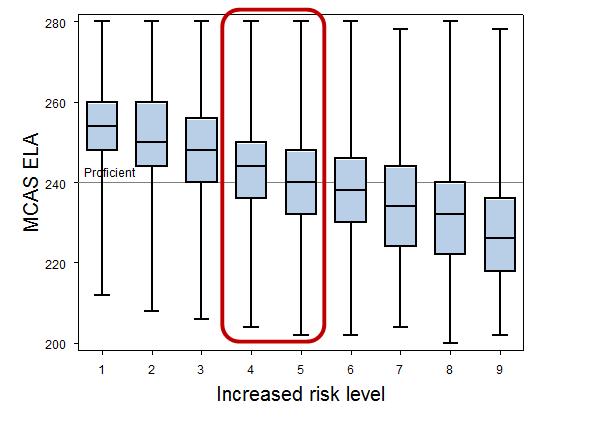 The statistics for the Final model’s three levels of risk (low risk; moderate risk and high risk) are shown in Exhibits Grade1.6 and Grade1.7.  In summary, approximately 81 percent of students who fall into the low risk category have met the outcome variable of proficient or higher on the third grade ELA MCAS (Exhibit Grade1.7).  Of the students who are categorized in the moderate risk category, approximately 60 percent of the students have met the outcome variable.  Among the high risk students approximately 32 percent met the outcome variable and 68 percent of the students scored below proficient on the third Grade ELA MCAS.Exhibit Grade1.6. Final Model – Risk Level Based on Box Plot Distribution,  Grade 1 Exhibit Grade1.7. Final Model - Predictive Probability of Proficiency Based on Risk Level, Grade 1Second Grade: Analysis Results and Predicted Risk LevelsFor second grade, several risk models were tested to: 1) identify individual indicators of risk and 2) identify the risk model that is predictive of whether a rising second grader is at risk of not meeting the academic goal of achieving a score that is proficient or above on the third grade English language arts Massachusetts Comprehensive Assessment System (ELA MCAS) based on their information from first grade (Exhibit Grade2.1). Exhibit Grade2.1 Overview of Second Grade Risk IndicatorsNOTE: A total of 65,299 observations included this outcome variable for the Final model.  Approximately 65 percent were characterized as proficient or above, and the remaining 35 percent were less than proficient.Second Grade: Simple Logistics – Analysis of Individual IndicatorsIn order to build the most efficient and accurate model for the EWIS, we first examined a number of behavioral, demographic, and other indicators tied to individual students that may be considered in the resulting risk model.  This analysis relied on simple logistic regressions for each individual indicator.  The single indicator analyses allowed us to evaluate the statistical significance and coefficient for each indicator (Exhibit Grade2.2).  This analysis was used to inform the construction of the risk models tested.Exhibit Grade2.2. Simple Logistic Regression Overview, Grade 2Exhibit Reads: students who are overage in this model are 0.88 higher in the log-odds of not being proficient in ELA MCAS than others. †Indicator was removed from final analyses, because either the direction of the coefficient of the variable was changed, or it was not statistically significant at an alpha level of .05 and the estimated coefficient is nearly zero.Second Grade: Overview Risk Models and Final ModelFor exploratory purposes, the final model was further tested with and without school level characteristics. Two sources of data were used to comprehensively explore potential school-level characteristics: 1) student-level data in SIMS were aggregated to obtain various characteristics describing the set of first grade students in each school, and 2) NCES Common Core of Data (CCD): School Year 2007-08 were also used. In the final model, three school-level variables were included in: 1) the average attendance rate of students in grade 1; 2) the proportion of students who were eligible for free or reduced lunch at all grades; and 3) the proportion of African American students at all grades in each school. Other  SIM-based aggregate variables  were not statistically significant (i.e., the rate of retained students in grade 1, the rate of students in grade 1 who needed special education services, the rate of students receiving ELL programs in grade 1, the average number of days of suspension (in and out of school suspension). Furthermore, several school-level variables from CCD (regular schools vs. other types of school), a charter school indicator, the proportion of Hispanic students at all grades, and the calculated pupil/teacher ratio) from the CCD data were tested and none of them were statistically significant. When the comparison was made in predictive probability of proficiency by risk level between the random intercept models with and without the school-level characteristics, the percentages and numbers of students who scored below the proficiency thresholds based on the assigned risk levels were almost identical (17 percent vs. 18 percent among students classified as ‘low risk’; 40 percent in both models among students classified as ‘moderate risk’; and 70 percent in both models among the students classified as ‘high risk’). Thus, the rest of analyses for the early elementary uses a random intercept model without school-level characteristics.  Exhibit Grade2.3 provides an overview of our final model for Grade 2 using summary statistics of the analysis. To produce the predicted values of the probability of not achieving proficient in 3rd grade ELA MCAS, the random effects at the school-level were accounted for, and thus the predicted probabilities could be different depending on school membership, conditioning on the student-level characteristics.  The estimates in column 2 denote the expected difference in the log-odds of not being proficient in third grade ELA MCAS, holding constant other variables in the model.   For example, students from an urban residence are expected to score 0.42 points higher than other students in the log-odds of not being proficient in ELA MCAS, holding other variables constant. Additionally, based on the result of the statistically significant random intercept at the school level, we can infer that the likelihood of not being proficient in third grade ELA MCAS also depends on school membership, holding constant student-level characteristics. With the exception of attendance and gender variables, all other variables are statistically positively associated with the recoded outcome variable (not being proficient on the third grade ELA MCAS). Exhibit Grade2.3. Final Model – Behavioral Variables, Demographic Variables, and Other Indicators Random Intercept Model, Summary StatisticsSecond Grade: Illustration of Levels of Risk and MCAS Outcomes Using Final Model The following box plot shows the distribution of test scores by increased risk, using the Final Model for second grade.  As the risk level increases (x axis), the proficiency level appears to decrease (y axis). The levels of risk are defined as follows: Low Risk (approximately 75% or more of students meet the outcome variable) : Intervals 1-3;Moderate Risk (approximately half or more than half of the students meet the outcome variable) : Intervals 4-5; andHigh Risk (approximately a third or less of the students meet the outcome variable): Intervals 6-9.Exhibit Grade2.4. Final Model A - Box Plot Distribution, Grade 2Second Grade Risk Based on Early Elementary Outcome: Proficient or Advanced on Grade 3 ELA MCAS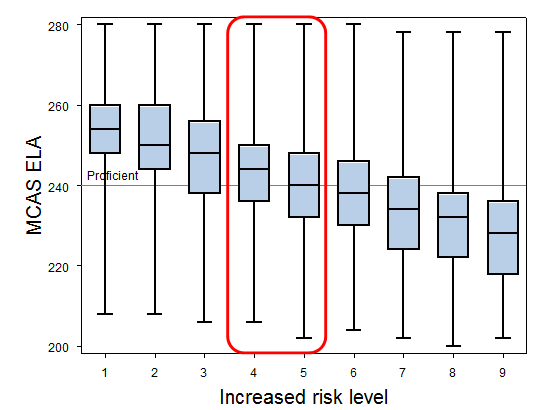 The statistics for the final model for three levels of risk (low risk, moderate risk, and high risk) are shown in Exhibits Grade2.5 and Grade2.6.  In summary, approximately 83 percent of students who fall into the low risk category have met the outcome variable of proficient or higher on the third grade ELA MCAS (Exhibit Grade2.7).  Of the students who are categorized in the moderate risk category, approximately 59 percent of the students have met the outcome variable.  Among the high risk students approximately 30 percent met the outcome variable and 68 percent of the students scored below proficient on the third Grade ELA MCAS.Exhibit Grade2.5. Final Model – Risk Level Based on Box Plot Distribution, Grade 2Exhibit Grade2.6. Final Model- Predictive Probability of Proficiency Based on Risk Level, Grade 2Third Grade: Analysis Results and Predicted Risk LevelsFor third grade, five models were tested to: 1) identify individual indicators of risk and 2) identify the risk model that is predictive of whether a rising third grade student is at risk of not meeting the outcome variable of achieving a score that is proficient or higher on the third grade ELA MCAS (Exhibit Grade3.1). Exhibit Grade3.1 Overview of Third Grade Risk IndicatorsNOTE: A total of 68,274 observations included this outcome variable for the Final model.  Approximately 63 percent were characterized as proficient or above, and the remaining 37 percent were less than proficient.Third Grade: Simple Logistics – Analysis of Individual IndicatorsIn order to build the most efficient and accurate model for the EWIS, we first examined a number of behavioral, demographic, and other indicators tied to individual students that may be considered in the resulting risk model.  This analysis relied on simple logistic regressions for each individual indicator.  The single indicator analyses allowed us to evaluate the statistical significance and coefficient for each indicator (Exhibit Grade3.2).  This analysis was used to inform the construction of the risk models tested.Exhibit Grade3.2. Simple Logistic Regression Overview, Grade 3Exhibit Reads: students who are overage when they were in second grade are 0.99 higher in the log-odds of not being proficient in ELA MCAS than others. †Indicator was removed from final analyses, because either the direction of the coefficient of the variable was changed, or it was not statistically significant at an alpha level of .05 and the estimated coefficient is nearly zero.Third Grade: Overview of Final ModelExhibit Grade3.3 provides an overview of our final model for third grade using summary statistics of the analysis.  The estimates in column 2 denote the expected difference in the log-odds of not being proficient in third grade ELA MCAS, holding constant other variables in the model.  For example, students who were retained in grade 2 are expected to score 0.25 points higher than other students in the log-odds of not being proficient in ELA MCAS, holding other variables constant. With the exception of attendance and gender variables, all other variables are statistically positively associated with the recoded outcome variable (not being proficient on the third grade ELA MCAS).Exhibit Grade3.3. Final Model – Behavioral Variables, Demographic Variables, and Other Indicators Random Intercept Model, Grade 3Third Grade: Illustration of Levels of Risk and MCAS Outcomes Using Final Model The following box plot shows the distribution of test scores by increased risk, using the Final model. As the risk level increases (x axis), the proficiency level appears to decrease (y axis). The levels of risk are defined as follows: Low Risk (approximately 75% or more of students meet the outcome variable) : Intervals 1-3;Moderate Risk (approximately half or more than half of the students meet the outcome variable) : Intervals 4-5; andHigh Risk (approximately a third or less of the students meet the outcome variable): Intervals 6-9.Exhibit Grade3.4. Final Model A - Box Plot Distribution, Grade 3Third Grade Risk Based on Early Elementary Outcome: Proficient or Advanced on Grade 3 ELA MCAS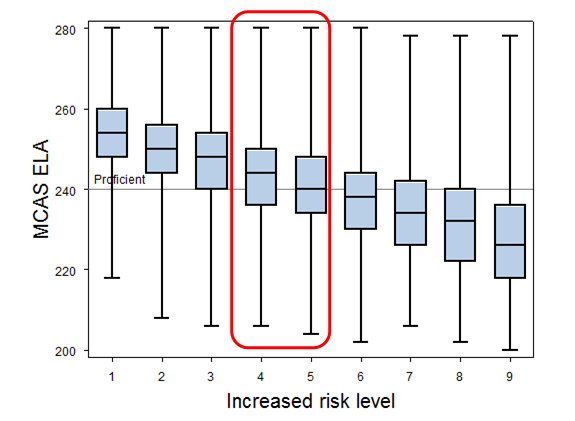 The statistics for the Final model’s three levels of risk (low risk; moderate risk and high risk_ are shown in Exhibits Grade3.5 and Grade3.6.  In summary, approximately 84 percent of students who fell into the low risk category have met the outcome variable of proficient or higher on the third grade ELA MCAS (Exhibit Grade3.6).  Of the students who were categorized in the moderate risk category, approximately 59 percent of the students have met the outcome variable.  Among the high risk students approximately 28 percent met the outcome variable and 72 percent of the students scored below proficient on the third grade ELA MCAS.Exhibit Grade3.5. Final Model – Risk Level Based on Box Plot Distribution, Grade 3Exhibit Grade3.6. Final Model- Predictive Probability of Proficiency Based on Risk Level, Grade 3Early Elementary Risk Model Validation: Comparison of 2008-09 to 2009-10 CohortIn order to show the strength of the Final model in other cohorts, the following exhibits show the extent to which the developed risk model using the 2009-10 cohort data correctly identifies at-risk students in the 2008-09 cohort.  As shown in Exhibit Early Elementary Validation.1, while there are general similarities in the predictive probability of the model between the original and the validation cohorts, there is some difference in predictive probability at different grade levels. In looking closely at Grade 2 and Grade 3, the validation cohort (2008-09 school year) has a slightly higher percentage of children deemed ‘low risk’ who are not reaching proficient levels than the original cohort (23% vs. 17%). Also, the percentage of children identified as ‘moderate risk’ who fall below the threshold in the validation cohort is slightly higher than the percentage in the original cohort (48% vs. 41%).  This may signal that the validity of the EWIS model for prediction could depend on the degree of the cohort variation from year to year.  EWIS validations will be done annually, and the model adjusted if needed. Exhibit Early Elementary Validation.2 shows the finalized risk model and the validation output from the model for grades 1 through 3, using the 2009-10 cohort and our validation cohort (2008-09).  As the exhibit shows, the coefficients are fairly similar in magnitude and significance, and the directions of the coefficients are the same between the models. The consistency of the coefficients between cohorts implies that the selected indicators are behaving similarly in reference to our outcome variable in different groups.  Exhibit Early Elementary Validation.1 Predictive Probability of Proficiency Original Cohort vs. Validation Cohort, Grades 1-3Exhibit Early Elementary Validation.2. Overview of Findings by Cohort Using Final Model, Grade1-3Significant at 10%, **Significant at 5%, ***Significant at 1%- variable not included in modelLate Elementary Age Group (Fourth through Sixth Grade)The Late Elementary Age Group encompasses fourth through sixth grade, using data from third, fourth and fifth graders.  Within the age group indicators of risk were tested at each grade level based on the outcome variable of scoring proficient or higher on a combined proficiency of 6th Grade English Language Arts MCAS and 6th Grade Math MCAS.  Potential Indicators In the Late Elementary Age Group, the indicators tested included behavioral, demographic, other variables, and the MEPA levels and proficiency in both ELA and math MCAS. Behavioral indicators are mutable and considered manifestations of student behavior (e.g., attendance, suspensions).  Demographic indicators are tied to who the child is, and are not necessarily based on a student’s behavior (although some of these, such as low income household, may change over time).  Other individual student indicators are focused on characteristics related to the community in which the student resides and the type of services the student receives.  The late elementary analysis brings in skill assessments using MEPA levels and math and English MCAS proficiency levels, which results in substantial improvement of prediction accuracy.  Exhibit Late Elementary.1 provides a summary of the indicators that were tested in the late elementary grades.Exhibit Late Elementary.1. Indicator Definitions, by TypeAnalysis Methods and Strategies To identify the model that most accurately predicts risk of not achieving proficiency on sixth grade ELA and Mathematics MCAS, we conducted multiple analyses. For prediction of the sixth grade ELA and math MCAS proficiency, a separate analysis was conducted in each grade taking into account the students information from the previous year to provide a risk level for students as they enter the next year :  fourth grade (using students’ grade 3 data ), fifth grade (using students’ grade 4 data) and sixth grade (using students’ grade 5 data). For data analysis, we focused on 2009-10 sixth grade cohort that include students with valid sixth grade ELA and math MCAS performance scores, and SIMS data in 2006-07 through 2009-10 were analyzed to identify the predictive indicators in each grade (see Exhibit Late Elementary.2).Exhibit Late Elementary.2. Numbers of students and schools by data sourceThe following strategies were employed in grade level analyses.First, in order to build an efficient and accurate model for the EWIS, we first examined a number of behavioral, demographic, and other individual student variables that may be considered in the resulting risk model. This analysis relied on simple logistic regressions for each individual indicator.  The individual indicator analyses allowed us to evaluate the statistical significance and coefficient for each indicator.  This analysis was used to inform the construction of the risk models tested.Then, based on the results of the simple logistic regression models, a series of analysis were conducted – Student behavioral variables only; Demographic variables along with the behavioral variables from the previous model; Demographic variables, behavioral variables, and individual student variables including the availability of school wide and targeted Title I; Demographic variables, behavioral variables, individual student variables including the availability of school wide and targeted Title I, and MEPA levels; Demographic variables, behavioral variables, and individual student variables including the availability of school wide and targeted Title I, MEPA levels, and MCAS proficiency levels. Additionally, multi-level logistic regression, to account for the clustering of students within schools, and allowed the level-1 intercept to be random, was tested for grade 5 and 6 models. The EWIS models were able to be updated to use more recent MCAS scores than MCAS data used in model testing by AIR.  Due to time constraints and issues with transferring the statistical syntax, ESE made the decision to update the most predictive logistical regressions with the more recent MCAS scores than use multi-level logistical regression with older data.  Future iterations of the late elementary models may utilize multi-level logistical regression. Additionally, the model created using information for the third grade year was initially part of the early elementary model with the outcome for being proficient or advanced for on the grade 3 ELA MCAS.  In order for this predictive model to be of value, it was built using fall indicators and would provide a mid-year indicator for students so it could be provided to educators before those students took their grade 3 MCAS (the outcome event).  Upon further reflection, ESE decided to use the full year of third grade student information to create EWIS model and designate risk levels for rising fourth grade students tied to the Late Elementary Model Outcome, Proficient or Advanced on the grade 6 ELA and Math MCAS.   Therefore, the model for fifth grade and sixth grade were finalized before the model for fourth grade was finalized. Testing for possible interaction terms were done for the later grades and are discussed in those sections.  
Fourth Grade: Analysis Results and Predicted Risk LevelsIn fourth grade, several models were tested to: 1) identify individual indicators of risk and 2) identify the risk model that is predictive of whether a rising fourth grade student is at risk of not meeting the academic goal of achieving a score that is proficient or higher on both the sixth grade English language arts (ELA) and Math Massachusetts Comprehensive Assessment System (MCAS) (Exhibit Grade4.1). Exhibit Grade4.1 Overview of Fourth Grade Risk IndicatorsNOTE:  A total of 62,774 observations included this outcome variable for the final model.  Approximately 56 percent were characterized as proficient or advanced on both the ELA and Math MCAS, and the remaining 44 percent were less than proficient.Fourth Grade: Simple Logistics – Analysis of Individual IndicatorsIn order to build the most efficient and accurate model for the EWIS, we first examined a number of behavioral, demographic, and other indicators from the Fall semester tied to individual students that may be considered in the resulting risk model.  This analysis relied on simple logistic regressions for each individual indicator.  The single indicator analyses allowed us to evaluate the statistical significance and coefficient for each indicator (Exhibit Grade4.2).  This analysis was used to inform the construction of the risk models tested.Exhibit Grade4.2. Simple Logistic Regression Overview, Grade 4†Indicator was removed from final analyses, because either the direction of the coefficient of the variable was changed, or it was not statistically significant at an alpha level of .05 and the estimated coefficient is nearly zero.Fourth Grade Overview of Risk Models and Final ModelSeveral risk models were tested and additional predictive probability of the model was balanced with model complexity.  Several external factors as described in the previous section influenced the final model for this grade level.    Exhibit Grade4.3 provides an overview of five of these models. Model 5 is the final Fourth grade EWIS model.  Exhibit Grade 4.3. Overview of Findings by Model, Grade 4Exhibit Grade4.4 provides an overview of our Final model for Grade 4 using summary statistics of the analysis. The estimates in column 2 denote the expected difference in the log-odds of not being proficient in third grade ELA MCAS, holding constant other variables in the model.   With the exception of attendance and gender variables, all other variables are statistically positively associated with the recoded outcome variable (not being proficient on the third grade ELA MCAS). For example, students who were overage for their grade are expected to score 0.42 points higher than other students in the log-odds of not being proficient on the sixth grade Math and ELA MCAS, holding other variables constant.  Exhibit Grade4.4. Final Model – Behavioral Variables, Demographic Variables, Other Variables, MEPA Levels, and MCASFourth Grade: Illustration of Levels of Risk and MCAS Outcomes Using Final Model The following box plot shows the distribution of test scores by increased risk, using the Final Model.. As the risk level increases (x axis), the proficiency level appears to decrease (y axis). Exhibit Grade4.5. Final Model- Box Plot Distribution, Grade 4 Risk Level and 6th grade ELA MCAS 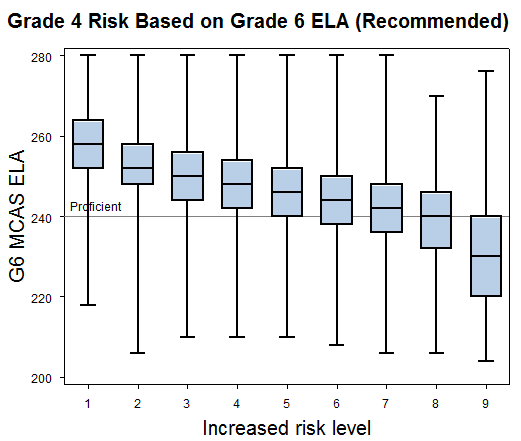 Exhibit Grade4.6. Final Model- Box Plot Distribution, Grade 4 Risk Level and 6th grade Math MCAS 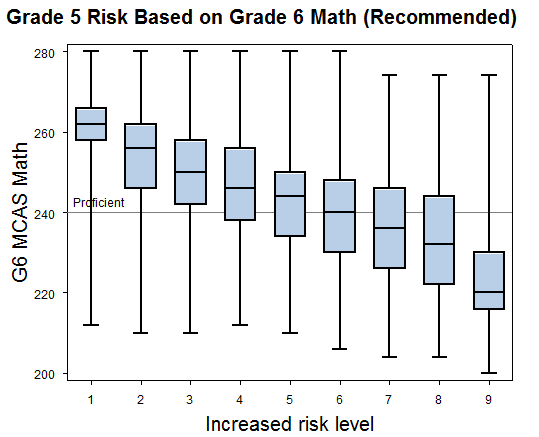 Based on analysis, the levels of risk were defined as follows: Low Risk (approximately 75% or more of students meet the outcome variable): Intervals 1-3;Moderate Risk (approximately half or more than half of the students meet the outcome variable): Intervals 4-5; andHigh Risk (approximately a third or less of the students meet the outcome variable): Intervals 6-9.The statistics for the final model’s three levels of risk (low risk; moderate risk and high risk) are shown in Exhibits Grade4.6 and Grade4.7.  In summary, approximately 88 percent of students who fall into the low risk category have met or exceeded the proficiency level in both ELA and math on the grade 6 MCAS. Of the students who are categorized in the moderate risk category, approximately 55 percent of the students have met the outcome variable.  Among the high risk students approximately 16 percent met the outcome variable and 84 percent of the students scored below proficient on the six grade proficiency in ELA and/or math.Note that as assessment data (MCAS test scores) were included in the risk model, the prediction accuracy rates in the late elementary group analysis increased, and the actual numbers of students that were incorrectly identified (either students classified as ‘low risk’ who actually did not meet the threshold or students classified as ‘high risk’ who actually met or exceeded the proficiency threshold) decreased in comparison with the numbers from the early elementary age group analyses.Exhibit Grade4.6. Final Model – Risk Level Based on Box Plot Distribution, Grade 4Exhibit Grade4.7. Final Model- Predictive Probability of Proficiency Based on Risk Level, Grade 4Fifth Grade: Analysis Results and Predicted Risk LevelsIn fifth grade, several models were tested to: 1) identify individual indicators of risk and 2) identify the risk model that is most predictive of whether a rising fifth grade student is at risk of not meeting the combined outcome variable of achieving a score that is proficient or higher in both the sixth grade English language arts (ELA) and Mathematics (Math) MCAS (Exhibit Grade5.1). Exhibit Grade5.1 Overview of Fifth Grade Risk IndicatorsNOTE: A total of 67,403 observations included this combined outcome variable for the final model.  Approximately 56 percent were characterized as proficient or above in both math and ELA, and 44 percent were less than proficient in one or both.Fifth Grade: Simple Logistics – Analysis of Individual IndicatorsIn order to build an efficient and accurate model for the EWIS, we first examined a number of behavioral, demographic, other indicators, and MEPA and MCAS, tied to individual students that may be considered in the resulting risk model.  This analysis relied on simple logistic regressions for each individual indicator.  The single indicator analyses allowed us to evaluate the statistical significance and coefficient for each indicator (Exhibit Grade5.2).  This analysis was used to inform the construction of the risk models tested (Exhibit Grade5.3).Exhibit Grade5.2. Simple Logistic Regression Overview, Grade 5Exhibit Reads: students with a high level of need are 3.55  higher in the log-odds of not being proficient in ELA and/or Math MCAS than others. Fifth Grade: Risk Models Overview and Final ModelIn total, we tested several potential risk models (Exhibit Grade5.2). After testing the statistical significance of the interaction of two predictors respectively, the interaction terms were not included in the Final model, and three interaction effects were statistically significant – interactions between mobility and retention, between gender and suspensions, and between overage and urban residence. However, adding three more interaction effects into the final model did not much improve the prediction accuracy, and the proportions of students who did not meet the outcome threshold in each designated risk level were almost identical between the Final model and the model with interaction terms (see Exhibit Grade5.7 based on the Final model). Moreover, the coefficient of the interaction between mobility and retention was statistically negative, and did not make sense, because this implies that students who were retained and moved the school during the school year were less likely to fall off the track. Therefore, model 5 was accepted as the final fifth grade risk model, because it is as predictive as the model with some interaction terms and because it is a simpler model.   Exhibit Grade5.3. Overview of Findings by Model, Fifth Grade†Indicator was removed from final analyses, because either the direction of the coefficient of the variable was changed, or it was not statistically significant at an alpha level of .05 and the estimated coefficient is nearly zero.* Significant at 10%, **Significant at 5%, ***Significant at 1%Exhibit Grade5.4 provides the summary statistics for the Final model. The estimates in column 2 denote the expected difference in the log-odds of not being proficient in our combined outcome variable—sixth grade ELA and/or Math MCAS, holding constant other variables in the model.   With the exception of attendance and gender variables, all other variables are statistically positively associated with the recoded outcome variable. For example, students that are overage for when they were in fourth grade are expected to score 0.40 points higher than other students in the log-odds of not being proficient in ELA and/or Math MCAS, holding other variables constant. Exhibit Grade5.4. Final Model – Behavioral Variables, Demographic Variables, Other Variables, MEPA Levels, and MCAS Fifth Grade: Illustration of Levels of Risk and MCAS Outcomes Using the Final ModelThe following box plots show the distribution of test scores by increased risk in ELA and math, respectively, using our Final model. As the risk level increases (x axis), the proficiency level appears to decrease (y axis).Exhibit Grade5.5  Final Model– Box plot distribution, Grade 5 Risk and 6th Grade ELA outcomeExhibit Grade5.6  Final Model– Box plot distribution, Grade 5 and 6th Grade Math outcome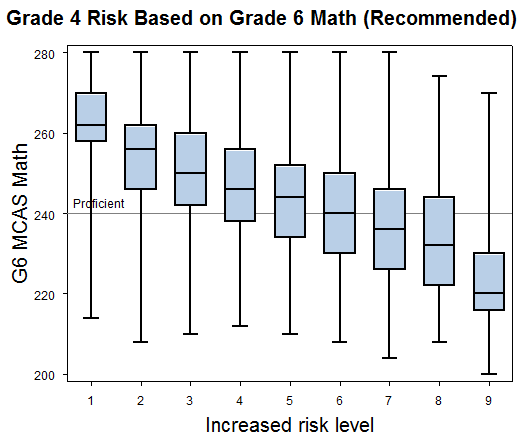 Based on the distributions of test scores by increased risk in ELA and math, respectively, the levels of risk are defined as follows: Low Risk (approximately 75% or more of students meet the outcome variable): Intervals 1-3;Moderate Risk (approximately half or more than half of the students meet the outcome variable): Intervals 4-6; andHigh Risk (approximately a third or less of the students meet the outcome variable): Intervals 7-9.The statistics for the Final model’s three levels of risk (low risk; moderate risk and high risk) are shown in Exhibits Grade5.7 and Grade5.8.  In summary, approximately 89 percent of students who fall into the low risk category have met or exceeded the proficiency level in both ELA and math on the grade 6 MCAS.  Of the students who are categorized in the moderate risk category, 52 percent of the students have met the outcome.  Among the high risk students approximately 15 percent met the outcome variable and 85 percent of the students scored below proficient on the six grade ELA and/or math MCAS. Note that as assessment data (MCAS  test scores) were included in the risk model, the prediction accuracy rates in the late elementary group analysis increased, and the actual numbers of students that were incorrectly identified (either students classified as ‘low risk’ who actually did not meet the threshold or students classified as ‘high risk’ who actually met or exceeded the proficiency threshold) decreased in comparison with the numbers from the early elementary age group analyses.Exhibit Grade5.7. Final Model – Risk Level Based on Box Plot Distributions, Grade 5Exhibit Grade5.8. Final Model - Predictive Probability of Proficiency Based on Risk Level, Grade 5Missing MCAS Recode:As mentioned earlier, ESE determined that students with missing data in pretest measures were automatically identified as ’moderate risk’.  Although we do not provide a table, the descriptive statistics show a tendency that students without pretest measures have a higher percentage on some key variables in comparison with students having MCAS pretest measures - school mobility (28.2% vs.2.5%), free lunch (41.9% vs.24.7%), overage  for grade (19.3% vs. 12.1%), urban (47.1% vs.29.5%), immigration (18.3% vs. 1.2%), MEAP level 1(8.1% vs.0.1%), MEAP level 2 (5.3% vs. 0.2%), MEPA level 3 (7.0% vs. 1.1%).  The following tables show the distributions of 6th grade MCAS proficiency in ELA and math for cases without pretest measures.  Overall, the proportion of students with missing MCAS scores who failed to meet the academic goal mirror the proportion of moderate students at risk who met the outcome. Exhibit Grade5.9. Late Elementary Outcome Variable (6th Grade MCAS Proficiency in ELA and Math) for Cases without Pretest Measures, Grade 5 Exhibit Grade5.10. 6th Grade MCAS Proficiency in ELA for Cases without Pretest Measures, Grade 5 Exhibit Grade5.11. 6th Grade MCAS Proficiency in Math for Cases without Pretest Measures, Grade5 Sixth Grade: Analysis Results and Predicted Risk LevelsFor sixth grade, several models were tested to: 1) identify individual indicators of risk and 2) identify the risk model that is predictive of whether a rising sixth grade student is at risk of not meeting the outcome variable of achieving a score that is proficient or higher in both ELA and math MCAS in grade 6(Exhibit Grade6.1). Exhibit Grade6.1 Overview of Sixth Grade Risk IndicatorsNOTE: A total of 69,452 observations included this combined outcome variable for the final model.  Approximately 55 percent were characterized as proficient or above in both math and ELA, and the remaining 45 percent were less than proficient in one or both.Sixth Grade: Simple Logistics – Analysis of Individual IndicatorsIn order to build the most efficient and accurate model for the EWIS, we first examined a number of behavioral, demographic, and other indicators tied to individual students that may be considered in the resulting risk model.  This analysis relied on simple logistic regressions for each individual indicator.  The single indicator analyses allowed us to evaluate the statistical significance and coefficient for each indicator (Exhibit Grade6.2).  This analysis was used to inform the construction of the risk models tested.Exhibit Grade6.2. Simple Logistic Regression Overview, Grade 6Exhibit Reads: students with a high level of need are 3.79 higher in the log-odds of not being proficient in ELA and/or Math MCAS than others. †Indicator was removed from final analyses, because either the direction of the coefficient of the variable was changed, or it was not statistically significant at an alpha level of .05 and the estimated coefficient is nearly zero.Sixth Grade  Overview of Final ModelExhibit Grade6.3 provides the summary statistics for the Final model. The estimates in column 2 denote the expected difference in the log-odds of not being proficient in our combined outcome variable—sixth grade ELA and/or Math MCAS, holding constant other variables in the model.   With the exception of attendance and gender, all other variables are statistically positively associated with the recoded outcome variable. For example, students that moved schools during the school year are expected to score 0.43 points higher than other students in the log-odds of not being proficient in ELA and/or Math MCAS, holding other variables constant. Exhibit Grade6.3. Final Model – Behavioral Variables, Demographic Variables, Other Variables, MEPA Levels, and MCAS  Sixth Grade: Illustration of Levels of Risk and MCAS Outcomes Using the Final ModelThe following box plot shows the distribution of test scores by increased risk, using our Final model.  As the risk level increases (x axis), the proficiency level appears to decrease (y axis).Exhibit Grade6.4. Final Model– Box plot distribution 6th Grade ELA outcome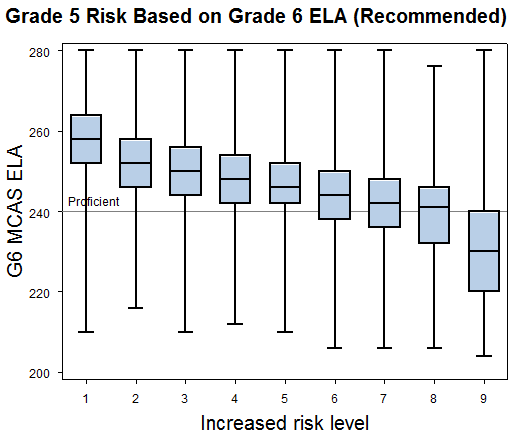 Exhibit Grade6.5. Final Model– Box plot distribution 6th Grade Math outcomeBased on the distributions of test scores by increased risk in ELA and math, respectively, the levels of risk are defined as follows: Low Risk (approximately 75% or more of students meet the outcome variable) : Intervals 1-3;Moderate Risk (approximately half or more than half of the students meet the outcome variable) : Intervals 4-6; andHigh Risk (approximately a third or less of the students meet the outcome variable) : Intervals 7-9.The statistics for the Final model’s three levels of risk (low risk; moderate risk and high risk) are shown in Exhibits Grade6.6 and Grade6.7.  In summary, approximately 90 percent of students who fall into the low risk category have met the proficiency in both ELA and math on the 6th grade MCAS.  Of the students who are categorized in the moderate risk category, approximately 51 percent of the students have met the outcome.  Among the high risk students approximately 12 percent met the outcome proficiency level and 88 percent of the students scored below proficient on the six grade proficiency in ELA or math.Exhibit Grade6.6. Final Model – Risk Level Based on Box Plot Distributions, Grade 6Exhibit Grade6.7. Final Model - Predictive Probability of Proficiency Based on Risk Level, Grade 6Late Elementary Validation: Comparison of 2008-09 to 2009-10 CohortIn order show the strength of the Final model in other cohorts, the following tables examine the extent to which the developed risk model using the original cohort data correctly identified at-risk students in the validation cohort among those who actually met the predefined outcome measure (proficient or advanced score on both ELA and Math Grade 6 MCAS).  Exhibit Late Elementary Validation.1 shows that overall the predictive probability of proficiency by risk level is very similar between the original cohort and the validation cohort in grades 4-6. Exhibit Late Elementary Validation.2 shows the output from running the logistical regression of grade 4, 5, and 6 models using the original cohort and the validation cohort.  The coefficients are all generally similar in magnitude and significance, except for urban resident and proficient in ELA in Grade 5, where the coefficients declined and were no longer significant in the validation year.  In addition, the directions of the coefficients are the same between the models. However, attention will continue to be paid to the magnitude of the variable in the upper grades.  In sum, the validation work suggests that the Final model for late elementary is strong across cohorts.  The consistency of the coefficients between cohorts implies that the selected indicators are behaving similarly in reference to our outcome variable in the different groups.  We will continue to test the prediction accuracy and stability of the EWIS models for other cohorts as more recent data sets become available.Exhibit Late Elementary Validation.1 Predictive Probability of Proficiency Original Cohort vs. Validation Cohort, Grades 4-6Exhibit Late Elementary Validation.2. Overview of Findings by Cohort Using Final Model* Significant at 10%, **Significant at 5%, ***Significant at 1 Appendix A.1The following serves an example of the indicators by risk level.  The example in Exhibit A.1 shows the descriptive statistics for each indicator by risk level for the Final risk model for First Grade.Descriptive Statistics for Indicators by Increased Risk Level (Final Model), First Grade ReferencesRaudenbush, S. W., & Bryk, A. S. (2002). Hierarchical linear models: Applications and data analysis methods (2nd ed.). Newbury Park, CA: Sage.Schabenberger, O. (2005). Introducing the GLIMMIX procedure for generalized linear mixed models. Cary, NC: SAS Institute. Age GroupsGrade Levels Academic Goals (expected student outcomes for each age group)Early ElementaryGrades 1-3Proficient or advanced on 3rd grade ELA MCASLate ElementaryGrades 4-6Proficient or advanced on 6th grade ELA and Mathematics MCASMiddle GradesGrades 7-9Passing grades on all 9th grade coursesHigh SchoolGrades 10-12High school graduationIndicates that, based on data from last school year, the student is…Low risklikely to reach the upcoming academic goalModerate riskmoderately at risk for not reaching the upcoming academic goalHigh riskat risk for not reaching the upcoming academic goalGrade LevelGrade LevelGrade LevelGrade LevelGrade LevelGrade LevelGrade LevelGrade LevelGrade LevelGrade LevelGrade LevelGrade LevelAge GroupEarly Elementary Early Elementary Early Elementary Late Elementary Late Elementary Late Elementary Middle SchoolMiddle SchoolMiddle SchoolHigh SchoolHigh SchoolHigh SchoolOutcome VariableProficient  or Advanced on 3rd Grade ELA MCASProficient  or Advanced on 3rd Grade ELA MCASProficient  or Advanced on 3rd Grade ELA MCASProficient  or Advanced  on 6th Grade ELA & Math MCASProficient  or Advanced  on 6th Grade ELA & Math MCASProficient  or Advanced  on 6th Grade ELA & Math MCASPass all Grade 9 CoursesPass all Grade 9 CoursesPass all Grade 9 CoursesGraduate from HS in 4 yearsGraduate from HS in 4 yearsGraduate from HS in 4 yearsIndicators Included in Risk Model1st2nd3rd4th5th6th7th8th9th10th11th12thAttendance ratexxxxxxxxxxxxSchool move(in single year)xxxxxxNumber of in-school and out-of-school suspensionsxxxxxxxxxxxxMEPA LevelsxxxxxxxxELA MCASxxxxxxMath MCASxxxxxxx*RetainedxxxxxxxxLow incomexxxxxxxxxxxSpecial education level of needxxxxxxxxxxxxELL statusxxxGenderxxxxxxxxxxxxUrban residencexxxxxxxxxxxxOverage for gradexxxxxxxxxSchool wide Title IxxxxxxxxxxxxTargeted Title IxxxxxxMath course performancexxxxxELA course performancexxxxxScience course performancexxxxxSocial studies course performancexxxxNon-core course performancexxxxxxTypeIndicatorDefinitionDefinitionDefinitionDefinitionDefinitionDefinitionCorrespondingData SourceOutcome variablesOutcome variablesThird Grade English Language Arts MCASBinary variable: 1= Proficient or above proficient; 0=Warning or needs improvementIndicates students who achieve a proficient (or higher) or below proficient score on the Third Grade ELA MCASBinary variable: 1= Proficient or above proficient; 0=Warning or needs improvementIndicates students who achieve a proficient (or higher) or below proficient score on the Third Grade ELA MCASBinary variable: 1= Proficient or above proficient; 0=Warning or needs improvementIndicates students who achieve a proficient (or higher) or below proficient score on the Third Grade ELA MCASBinary variable: 1= Proficient or above proficient; 0=Warning or needs improvementIndicates students who achieve a proficient (or higher) or below proficient score on the Third Grade ELA MCASBinary variable: 1= Proficient or above proficient; 0=Warning or needs improvementIndicates students who achieve a proficient (or higher) or below proficient score on the Third Grade ELA MCASBinary variable: 1= Proficient or above proficient; 0=Warning or needs improvementIndicates students who achieve a proficient (or higher) or below proficient score on the Third Grade ELA MCASMCAS 2010 data variable name: EPERF2Behavioral variablesBehavioral variablesBehavioral variablesAttendanceContinuous variable: Attendance rate, end of year- number of days in attendance over the number of days in membershipContinuous variable: Attendance rate, end of year- number of days in attendance over the number of days in membershipContinuous variable: Attendance rate, end of year- number of days in attendance over the number of days in membershipContinuous variable: Attendance rate, end of year- number of days in attendance over the number of days in membershipContinuous variable: Attendance rate, end of year- number of days in attendance over the number of days in membershipContinuous variable: Attendance rate, end of year- number of days in attendance over the number of days in membershipSIMS DOE045 SIMS  DOE046Suspension Continuous variable:  Suspensions, end of year - number of days in school suspension plus number of days out of school suspension Continuous variable:  Suspensions, end of year - number of days in school suspension plus number of days out of school suspension Continuous variable:  Suspensions, end of year - number of days in school suspension plus number of days out of school suspension Continuous variable:  Suspensions, end of year - number of days in school suspension plus number of days out of school suspension Continuous variable:  Suspensions, end of year - number of days in school suspension plus number of days out of school suspension Continuous variable:  Suspensions, end of year - number of days in school suspension plus number of days out of school suspension SIMS DOE017SIMS DOE018RetentionBinary variable: Based on whether child is listed as same grade   between two consecutive years 1=Retained; 0=Not retainedBinary variable: Based on whether child is listed as same grade   between two consecutive years 1=Retained; 0=Not retainedBinary variable: Based on whether child is listed as same grade   between two consecutive years 1=Retained; 0=Not retainedBinary variable: Based on whether child is listed as same grade   between two consecutive years 1=Retained; 0=Not retainedBinary variable: Based on whether child is listed as same grade   between two consecutive years 1=Retained; 0=Not retainedBinary variable: Based on whether child is listed as same grade   between two consecutive years 1=Retained; 0=Not retainedSIMS DOE016 MobilityBinary variable: 1=School code changes from beginning of school year to end of school year; 0= School code is the same at beginning and end of school yearBinary variable: 1=School code changes from beginning of school year to end of school year; 0= School code is the same at beginning and end of school yearBinary variable: 1=School code changes from beginning of school year to end of school year; 0= School code is the same at beginning and end of school yearBinary variable: 1=School code changes from beginning of school year to end of school year; 0= School code is the same at beginning and end of school yearBinary variable: 1=School code changes from beginning of school year to end of school year; 0= School code is the same at beginning and end of school yearBinary variable: 1=School code changes from beginning of school year to end of school year; 0= School code is the same at beginning and end of school yearSIMS 8 digit school identifierDemographic variablesDemographic variablesDemographic variablesGender Binary variable: 1=Female; 0=MaleBinary variable: 1=Female; 0=MaleBinary variable: 1=Female; 0=MaleBinary variable: 1=Female; 0=MaleBinary variable: 1=Female; 0=MaleBinary variable: 1=Female; 0=MaleSIMS DOE009Low income household – Free lunchBinary variable: 1=Free lunch eligible; 0= not eligibleBinary variable: 1=Free lunch eligible; 0= not eligibleBinary variable: 1=Free lunch eligible; 0= not eligibleBinary variable: 1=Free lunch eligible; 0= not eligibleBinary variable: 1=Free lunch eligible; 0= not eligibleBinary variable: 1=Free lunch eligible; 0= not eligibleSIMS DOE019Low income household – Reduced price lunchBinary variable: 1=Reduced lunch recipient; 0= Not eligible for reduced price lunchBinary variable: 1=Reduced lunch recipient; 0= Not eligible for reduced price lunchBinary variable: 1=Reduced lunch recipient; 0= Not eligible for reduced price lunchBinary variable: 1=Reduced lunch recipient; 0= Not eligible for reduced price lunchBinary variable: 1=Reduced lunch recipient; 0= Not eligible for reduced price lunchBinary variable: 1=Reduced lunch recipient; 0= Not eligible for reduced price lunchSIMS DOE019Overage for grade Binary variable: 1=Age of child is equal to or greater than one year than expected grade level age as of September 1 in a given calendar year; 0= Age of child is less than one year than expected grade level age (e.g. a student who is 8 as of September 1st of their second grade year is overage). Binary variable: 1=Age of child is equal to or greater than one year than expected grade level age as of September 1 in a given calendar year; 0= Age of child is less than one year than expected grade level age (e.g. a student who is 8 as of September 1st of their second grade year is overage). Binary variable: 1=Age of child is equal to or greater than one year than expected grade level age as of September 1 in a given calendar year; 0= Age of child is less than one year than expected grade level age (e.g. a student who is 8 as of September 1st of their second grade year is overage). Binary variable: 1=Age of child is equal to or greater than one year than expected grade level age as of September 1 in a given calendar year; 0= Age of child is less than one year than expected grade level age (e.g. a student who is 8 as of September 1st of their second grade year is overage). Binary variable: 1=Age of child is equal to or greater than one year than expected grade level age as of September 1 in a given calendar year; 0= Age of child is less than one year than expected grade level age (e.g. a student who is 8 as of September 1st of their second grade year is overage). Binary variable: 1=Age of child is equal to or greater than one year than expected grade level age as of September 1 in a given calendar year; 0= Age of child is less than one year than expected grade level age (e.g. a student who is 8 as of September 1st of their second grade year is overage). SIMS DOE006Immigration StatusBinary variable: 1= Student is an immigrant under the federal definition; 0=Student is not an immigrantBinary variable: 1= Student is an immigrant under the federal definition; 0=Student is not an immigrantBinary variable: 1= Student is an immigrant under the federal definition; 0=Student is not an immigrantBinary variable: 1= Student is an immigrant under the federal definition; 0=Student is not an immigrantBinary variable: 1= Student is an immigrant under the federal definition; 0=Student is not an immigrantBinary variable: 1= Student is an immigrant under the federal definition; 0=Student is not an immigrantSIMS DOE022Urban residenceBinary variable: 1=Student lives in an urban area; 0= Student does not live in one of the specified urban areas Binary variable: 1=Student lives in an urban area; 0= Student does not live in one of the specified urban areas Binary variable: 1=Student lives in an urban area; 0= Student does not live in one of the specified urban areas Binary variable: 1=Student lives in an urban area; 0= Student does not live in one of the specified urban areas Binary variable: 1=Student lives in an urban area; 0= Student does not live in one of the specified urban areas Binary variable: 1=Student lives in an urban area; 0= Student does not live in one of the specified urban areas SIMS DOE014ELL programBinary variable: 1=  sheltered English Immersion (SEI) or 2-way bilingual or other;0 = opt out, no programBinary variable: 1=  sheltered English Immersion (SEI) or 2-way bilingual or other;0 = opt out, no programBinary variable: 1=  sheltered English Immersion (SEI) or 2-way bilingual or other;0 = opt out, no programBinary variable: 1=  sheltered English Immersion (SEI) or 2-way bilingual or other;0 = opt out, no programBinary variable: 1=  sheltered English Immersion (SEI) or 2-way bilingual or other;0 = opt out, no programBinary variable: 1=  sheltered English Immersion (SEI) or 2-way bilingual or other;0 = opt out, no programSIMS DOE026Special Education – Level of NeedSpecial Education – Multiple indicators Dummy variable: Low level of need (less than 2 hours) is equal to 1; otherwise 0.Dummy variable: Low level of need (2 or more hours) is equal to 1; otherwise 0.Dummy variable: Moderate level of need is equal to 1; otherwise 0.Dummy variable: High level of need is equal to 1; otherwise 0.Special Education – Multiple indicators Dummy variable: Low level of need (less than 2 hours) is equal to 1; otherwise 0.Dummy variable: Low level of need (2 or more hours) is equal to 1; otherwise 0.Dummy variable: Moderate level of need is equal to 1; otherwise 0.Dummy variable: High level of need is equal to 1; otherwise 0.Special Education – Multiple indicators Dummy variable: Low level of need (less than 2 hours) is equal to 1; otherwise 0.Dummy variable: Low level of need (2 or more hours) is equal to 1; otherwise 0.Dummy variable: Moderate level of need is equal to 1; otherwise 0.Dummy variable: High level of need is equal to 1; otherwise 0.Special Education – Multiple indicators Dummy variable: Low level of need (less than 2 hours) is equal to 1; otherwise 0.Dummy variable: Low level of need (2 or more hours) is equal to 1; otherwise 0.Dummy variable: Moderate level of need is equal to 1; otherwise 0.Dummy variable: High level of need is equal to 1; otherwise 0.Special Education – Multiple indicators Dummy variable: Low level of need (less than 2 hours) is equal to 1; otherwise 0.Dummy variable: Low level of need (2 or more hours) is equal to 1; otherwise 0.Dummy variable: Moderate level of need is equal to 1; otherwise 0.Dummy variable: High level of need is equal to 1; otherwise 0.Special Education – Multiple indicators Dummy variable: Low level of need (less than 2 hours) is equal to 1; otherwise 0.Dummy variable: Low level of need (2 or more hours) is equal to 1; otherwise 0.Dummy variable: Moderate level of need is equal to 1; otherwise 0.Dummy variable: High level of need is equal to 1; otherwise 0.SIMS DOE038Other individual student variablesOther individual student variablesOther individual student variablesOther individual student variablesOther individual student variablesOther individual student variablesTitle I participationBinary variables: Targeted  Title I, Binary variable: 1= Any type of targeted Title I participation; 0= Not included in targeted Title ISchool -wide Title I, Binary variable: 1= School-wide Title I; 0= Not school-wide Title IBinary variables: Targeted  Title I, Binary variable: 1= Any type of targeted Title I participation; 0= Not included in targeted Title ISchool -wide Title I, Binary variable: 1= School-wide Title I; 0= Not school-wide Title IBinary variables: Targeted  Title I, Binary variable: 1= Any type of targeted Title I participation; 0= Not included in targeted Title ISchool -wide Title I, Binary variable: 1= School-wide Title I; 0= Not school-wide Title IBinary variables: Targeted  Title I, Binary variable: 1= Any type of targeted Title I participation; 0= Not included in targeted Title ISchool -wide Title I, Binary variable: 1= School-wide Title I; 0= Not school-wide Title IBinary variables: Targeted  Title I, Binary variable: 1= Any type of targeted Title I participation; 0= Not included in targeted Title ISchool -wide Title I, Binary variable: 1= School-wide Title I; 0= Not school-wide Title IBinary variables: Targeted  Title I, Binary variable: 1= Any type of targeted Title I participation; 0= Not included in targeted Title ISchool -wide Title I, Binary variable: 1= School-wide Title I; 0= Not school-wide Title ISIMS  DOE020Kindergarten - Full dayBinary variable: 1 = either full-time kindergarten or full-time kindergarten, tuitioned; otherwise 0.Binary variable: 1 = either full-time kindergarten or full-time kindergarten, tuitioned; otherwise 0.Binary variable: 1 = either full-time kindergarten or full-time kindergarten, tuitioned; otherwise 0.Binary variable: 1 = either full-time kindergarten or full-time kindergarten, tuitioned; otherwise 0.Binary variable: 1 = either full-time kindergarten or full-time kindergarten, tuitioned; otherwise 0.Binary variable: 1 = either full-time kindergarten or full-time kindergarten, tuitioned; otherwise 0.SIMS DOE0163rd grade Proficiency in ELA MCAS3rd grade Proficiency in ELA MCASSource DataBelow ThresholdProficient or Above#  Students# Schools3rd grade in 2009-1026,234 (37%)44,433 (63%)70,6671,105Kindergarten in 2006-07(used to create 1st grade model)20,813 (35%)38,655 (65%)59,468*1,094Grade 1 in 2007-08(used to create 2nd grade model)23,487 (36%)41,812 (64%)65,2991,136Grade 2 in 2008-09(used to create 3rd  grade model)25,062 (37%)43,212 (63%)68,2741,107Grade: First Grade (using data from Kindergarteners) Age Grouping:Early elementary (1st -3rd grade)Risk Indicators Tested:Behavioral variablesSuspensions, fallSuspensions, end of yearAttendance rate, fallAttendance rate, end of yearMobility (more than one school within the school year)Demographic variablesLow income household- Free lunchLow income household- Reduced price lunch Special education level variables (4 total)ELL statusImmigration statusGenderUrban residenceOverage for grade (age 6 or older by sept 1st of Kindergarten)Other individual student variablesKindergarten, full daySchool wide Title ITargeted Title I
Academic Goal/ Outcome Variable:Proficient or higher on the third grade English language arts MCAS (proxy for reading by third grade)
Simple Logistic regression: Individual indicators (predictor)
Simple Logistic regression: Individual indicators (predictor)
Simple Logistic regression: Individual indicators (predictor)
Simple Logistic regression: Individual indicators (predictor)
Simple Logistic regression: Individual indicators (predictor)
Simple Logistic regression: Individual indicators (predictor)Variable EstimateS.E.Pr > ChiSqR-SquareN Demographic variables  (Yes/No)       Low income household- Free lunch1.340.02 <.00010.072659,468       Low income household- Reduced price lunch0.880.04 <.00010.072659,468       Special education0.055259,468         Low level of need (less than 2 hours)0.550.04<.00010.055259,468          Low level of need (2 or more hours)1.410.06<.00010.055259,468          Moderate level of need 1.550.04<.00010.055259,468          High level of need 2.720.09<.00010.055259,468       ELL  status 1.140.03 <.00010.022759,468       Immigration status†0.440.06<.00010.000859,468       Sex: Female -0.390.02<.00010.008459,468       Overage for grade 0.600.03<.00010.004959,468       Urban residence 0.970.02<.00010.046459,468Suspension        Suspensions, fall†0.790.250.00140.000258,625       Suspensions, end of year 0.650.07<.00010.002359,468Attendance       Attendance rate, fall†-1.190.10<.00010.002558,625       Attendance rate, end of year-4.280.17<.00010.012059,468Mobility - Changed schools during school year (Yes/No)0.800.04<.00010.006959,468Full time Kindergarten (Yes/No) †0.580.02<.00010.016459,468Title I participation (Yes/No)       School-wide 1.040.02<.00010.051559,468       Targeted1.160.06<.00010.051559,468Logistic Regression Analysis Logistic Regression Analysis Logistic Regression Analysis Random Intercept ModelVariable Model 1Model 2Model 3Final model Model 4Behavioral variables        Attendance, fall†-0.17       Attendance, end of year-3.81***-1.47***-1.40***-1.13***       Suspensions, fall† -0.24       Suspensions, end of year 0.58***0.20***0.20***0.18***       Mobility, Changed schools by the end of year0.70***0.35***0.35***0.33***Demographic variables        Low income household- Free lunch0.95***0.90***0.80***       Low income household- Reduced price lunch0.59***0.54***0.47***       Special education status                Low level of need (< 2 hours)0.63***0.62***0.66***                Low level of need (≥2 hours)1.22***1.22***1.25***                Moderate level of need 1.58***1.58***1.63***                High level of need 2.55***2.56***2.61***       ELL  status 0.69***0.63***0.62***       Immigration status†-0.30***       Gender (Female) -0.28***-0.28***-0.28***       Urban residence0.41***0.26***0.33***       Overage for grade0.19***0.20***0.22***Other Indicators      Kindergarten - Full day †-0.03      School wide Title I 0.27***0.30***      Targeted Title I0.91***1.02***r^20.01660.13940.1424n/aVariance of school-level intercept (standard error)0.2047(0.0144)Exhibit Reads: students that are overage for grade are 0.19 higher in the log-odds of not being proficient in ELA MCAS than others, holding constant other variables in Model 2.†Indicator was removed from final analyses, because either the direction of the coefficient of the variable was changed, or it was not statistically significant at an alpha level of .05 and the estimated coefficient is nearly zero.* Significant at 10%, **Significant at 5%, ***Significant at 1%Exhibit Reads: students that are overage for grade are 0.19 higher in the log-odds of not being proficient in ELA MCAS than others, holding constant other variables in Model 2.†Indicator was removed from final analyses, because either the direction of the coefficient of the variable was changed, or it was not statistically significant at an alpha level of .05 and the estimated coefficient is nearly zero.* Significant at 10%, **Significant at 5%, ***Significant at 1%Exhibit Reads: students that are overage for grade are 0.19 higher in the log-odds of not being proficient in ELA MCAS than others, holding constant other variables in Model 2.†Indicator was removed from final analyses, because either the direction of the coefficient of the variable was changed, or it was not statistically significant at an alpha level of .05 and the estimated coefficient is nearly zero.* Significant at 10%, **Significant at 5%, ***Significant at 1%Exhibit Reads: students that are overage for grade are 0.19 higher in the log-odds of not being proficient in ELA MCAS than others, holding constant other variables in Model 2.†Indicator was removed from final analyses, because either the direction of the coefficient of the variable was changed, or it was not statistically significant at an alpha level of .05 and the estimated coefficient is nearly zero.* Significant at 10%, **Significant at 5%, ***Significant at 1%Exhibit Reads: students that are overage for grade are 0.19 higher in the log-odds of not being proficient in ELA MCAS than others, holding constant other variables in Model 2.†Indicator was removed from final analyses, because either the direction of the coefficient of the variable was changed, or it was not statistically significant at an alpha level of .05 and the estimated coefficient is nearly zero.* Significant at 10%, **Significant at 5%, ***Significant at 1%Variable EstimateS.E.Pr > |t|Behavioral variables        Attendance rate, end of year-1.130.16<.0001       Suspensions,  end of year 0.180.060.0038      Mobility - Changed schools during school year 0.330.04<.0001Demographic variables         Low income household- Free lunch0.800.03<.0001        Low income household- Reduced price lunch0.470.04<.0001        Special Education                Low level of need (less than 2 hours)0.660.05<.0001                Low level of need (2 or more hours)1.250.07<.0001                Moderate level of need 1.630.05<.0001                High level of need 2.610.09<.0001        ELL  Status 0.620.04<.0001        Sex: Female -0.280.02<.0001        Urban residence 0.330.06<.0001        Overage for grade 0.220.04<.0001Other variables       School wide Title I 0.300.06<.0001       Target Title I1.020.07<.0001Variance of school-level intercept (standard error): 0.2047 (0.0144)Number of observations=59468Variance of school-level intercept (standard error): 0.2047 (0.0144)Number of observations=59468Variance of school-level intercept (standard error): 0.2047 (0.0144)Number of observations=59468Variance of school-level intercept (standard error): 0.2047 (0.0144)Number of observations=59468Total numbers of students in sample by risk levels Total numbers of students in sample by risk levels Total numbers of students in sample by risk levels Total numbers of students in sample by risk levels Total numbers of students in sample by risk levels Total numbers of students in sample by risk levels Total numbers of students in sample by risk levels Increased risk levelEstimate For Probability of RiskFrequencyPercentLow riskModerate riskHigh risk1< or =  0.14200.71420002< or = 0.215,06925.3415069003< or = 0.316,47127.7016471004< or = 0.48,57114.410857105< or = 0.55,5269.290552606< or = 0.65,0418.48005,0417< or = 0.73,8426.46003,8428< or = 0.82,3814.00002,3819>0.82,1473.61002,147Total59,468100.031,96014,09713,411Predictive Probability of Proficiency Based on Risk Level Predictive Probability of Proficiency Based on Risk Level Predictive Probability of Proficiency Based on Risk Level Predictive Probability of Proficiency Based on Risk Level ProficiencyProficiencyBelow ThresholdProficient or AboveBelow ThresholdProficient or AboveRisk LevelBelow ThresholdProficient or AboveTotalLow 6,03925,92131,960Low 19%81%100%Moderate 5,7148,38314,097Moderate 41%59%100%High 9,0604,35113,411High 68%32%100%Total20,81338,65559,468Total35%65%100%Grade: 2  (Using Data from grade 1 students)Age Grouping:Early elementary (1st  -3rd grade)Risk Indicators Tested:Behavioral variablesSuspensions, end of yearSuspensions, fall semesterAttendance rate, end of yearAttendance rate, fall semesterMobility (more than one school within the school year)RetentionDemographic variablesLow income household- Free lunchLow income household- Reduced price lunchSpecial education level variables (4 total)ELL statusImmigration statusGenderUrban residenceOverage for grade (age 7 or older by Sept 1st of 1st grade year)Other individual student variablesSchool wide Title ITargeted Title IAcademic Goal/ Outcome Variable:Proficient or higher on the third grade English language arts MCAS (proxy for reading by third grade)
Simple Logistic regression: Individual indicators (predictor)
Simple Logistic regression: Individual indicators (predictor)
Simple Logistic regression: Individual indicators (predictor)
Simple Logistic regression: Individual indicators (predictor)
Simple Logistic regression: Individual indicators (predictor)
Simple Logistic regression: Individual indicators (predictor)Variable EstimateS.E.Pr > ChiSqR-SquareN Demographic variables  (Yes/No)        Low income household- Free lunch1.390.02<.00010.084865,299        Low income household- Reduced price  lunch0.910.04<.00010.084865,299        Special education          Low level of need (less than 2 hours)0.660.04<.00010.076965,299          Low level of need (2 or more hours)1.450.05<.00010.076965,299          Moderate level of need 1.750.04<.00010.076965,299          High level of need 2.860.08<.00010.076965,299        ELL  status 1.310.03<.00010.029165,299        Immigration status†0.580.06<.00010.001665,299        Gender (Female) -0.370.02<.00010.007965,299        Overage for Grade 0.880.03<.00010.015765,299        Urban residence  1.030.02<.00010.0521             65,299Suspension        Suspensions, fall†1.120.20<.00010.000664,348       Suspensions, end of year 0.660.05<.00010.004165,299Attendance       Attendance rate, fall†-3.130.15<.00010.007164,348       Attendance rate, end of year-6.610.21<.00010.015865,299Mobility, Changed schools during school year (Yes/No)0.830.04<.00010.006765,299Retained (Yes/No)1.380.05<.00010.015365,299Other Variables      Title I participation (Yes/No)             School-wide 1.200.02<.00010.071765,299             Targeted1.170.04<.00010.071765,299Variable EstimateS.E.Pr > |t|Behavioral variables        Attendance rate, end of year-1.770.24<.0001       Suspensions,  end of year 0.110.040.0108      Mobility - Changed schools during school year 0.290.05<.0001       Retention0.430.06<.0001Demographic variables         Low income household- Free lunch0.750.03<.0001        Low income household- Reduced price lunch0.450.04<.0001        Special Education                Low level of need (less than 2 hours)0.740.04<.0001                Low level of need (2 or more hours)1.380.06<.0001                Moderate level of need 1.860.04<.0001                High level of need 2.790.09<.0001        ELL  Status 0.800.04<.0001        Sex: Female -0.240.02<.0001        Urban residence 0.420.06<.0001        Overage for grade 0.200.04<.0001Other variables       School wide Title I 0.390.06<.0001       Target Title I1.240.04<.0001Variance of school-level intercept (standard error): 0.2307(0.0155)Number of observations=65,299Variance of school-level intercept (standard error): 0.2307(0.0155)Number of observations=65,299Variance of school-level intercept (standard error): 0.2307(0.0155)Number of observations=65,299Variance of school-level intercept (standard error): 0.2307(0.0155)Number of observations=65,299Total numbers of students in sample by risk levelsTotal numbers of students in sample by risk levelsTotal numbers of students in sample by risk levelsTotal numbers of students in sample by risk levelsTotal numbers of students in sample by risk levelsTotal numbers of students in sample by risk levelsTotal numbers of students in sample by risk levelsIncreased risk levelEstimate For Probability of RiskFrequencyPercentLow riskModerate riskHigh risk1< or =  0.118292.801829002< or = 0.21918229.3819182003< or = 0.31368720.9613687004< or = 0.4749911.480749905< or = 0.559899.170598906< or = 0.655048.430055047< or = 0.745476.960045478< or = 0.832975.050032979>0.837655.77003765Total65299100.0346981348817113Predictive Probability of Proficiency Based on Risk LevelPredictive Probability of Proficiency Based on Risk LevelPredictive Probability of Proficiency Based on Risk LevelPredictive Probability of Proficiency Based on Risk LevelProficiencyProficiencyBelow ThresholdProficient or AboveBelow ThresholdProficient or AboveRisk LevelBelow ThresholdProficient or AboveTotalLow6,051
17%28,647
83%34,698
Moderate5,466
41%8,022
59%13,488High11,370
70%5,143
30%17,113Total23,48741,81265,299Total36%64%100%Grade: 3  (Using data from grade 2 students) Age Grouping:Early elementary (1st -3rd grade)Risk Indicators Tested:Behavioral variablesSuspensions, end of yearSuspensions, Fall semesterAttendance rate, end of yearAttendance rate, Fall semesterMobility (more than one school within the school year)RetentionDemographic variablesLow income household- Free lunchLow income household- Reduced price lunchSpecial education level variables (4 total)ELL statusImmigration statusGenderUrban residenceOverage for gradeOther individual student variablesSchool wide Title ITargeted Title IAcademic Goal/ Outcome Variable:Proficient or higher on the third grade English language arts MCAS (proxy for reading by third grade)
Simple Logistic regression: Individual indicators (predictor)
Simple Logistic regression: Individual indicators (predictor)
Simple Logistic regression: Individual indicators (predictor)
Simple Logistic regression: Individual indicators (predictor)
Simple Logistic regression: Individual indicators (predictor)
Simple Logistic regression: Individual indicators (predictor)Variable EstimateS.E.Pr > ChiSqR-SquareN Demographic variables  (Yes/No)        Low income household- Free lunch1.430.02<.00010.092668,274        Low income household- Reduced price  lunch0.940.03<.00010.092668,274        Special education          Low level of need (less than 2 hours)0.690.04<.00010.099768,274          Low level of need (2 or more hours)1.570.04<.00010.099768,274          Moderate level of need 1.890.03<.00010.099768,274          High level of need 2.870.07<.00010.099768,274        ELL  status 1.490.03<.00010.037268,274        Immigration status†0.750.05<.00010.002968,274        Gender (Female) -0.370.02<.00010.007868,274        Overage for Grade 0.990.03<.00010.021968,274        Urban residence  1.060.02<.00010.0564             68,274Suspension        Suspensions, fall†0.880.17<.00010.000567,386       Suspensions, end of year 0.550.04<.00010.0039          68,274Attendance       Attendance rate, fall†-2.580.15<.00010.004467,386       Attendance rate, end of year-6.580.21<.00010.015468,274Mobility, Changed schools during school year (Yes/No)0.830.04<.00010.006868,274Retained (Yes/No)1.470.07<.00010.007768,274Other Variables      Title I participation (Yes/No)             School-wide 1.250.02<.00010.080268,274             Targeted1.330.03<.00010.080268,274Variable EstimateS.E.Pr > |t|Behavioral variables        Attendance rate, end of year-1.260.24<.0001       Suspensions,  end of year 0.030.040.4172      Mobility - Changed schools during school year 0.400.05<.0001       Retention0.250.080.0023Demographic variables         Low income household- Free lunch0.760.03<.0001        Low income household- Reduced price lunch0.470.04<.0001        Special Education                Low level of need (less than 2 hours)0.830.04<.0001                Low level of need (2 or more hours)1.570.05<.0001                Moderate level of need 2.040.04<.0001                High level of need 2.830.08<.0001        ELL  Status 1.020.04<.0001        Sex: Female -0.220.02<.0001        Urban residence 0.450.06<.0001        Overage for grade 0.300.03<.0001Other variables       School wide Title I 0.380.06<.0001       Target Title I1.420.04<.0001Variance of school-level intercept (standard error): 0.2620(0.0166)Number of observations=68274Variance of school-level intercept (standard error): 0.2620(0.0166)Number of observations=68274Variance of school-level intercept (standard error): 0.2620(0.0166)Number of observations=68274Variance of school-level intercept (standard error): 0.2620(0.0166)Number of observations=68274Total numbers of students in sample by risk levels Total numbers of students in sample by risk levels Total numbers of students in sample by risk levels Total numbers of students in sample by risk levels Total numbers of students in sample by risk levels Total numbers of students in sample by risk levels Total numbers of students in sample by risk levels Increased risk levelEstimate For Probability of RiskFrequencyPercentLow riskModerate riskHigh risk1< or =  0.13,6805.393,680002< or = 0.220,16729.5420,167003< or = 0.312,50318.3112,503004< or = 0.46,6249.7006,62405< or = 0.55,9198.6705,91906< or = 0.65,3657.86005,3657< or = 0.74,6736.84004,6738< or = 0.83,8755.68003,8759>0.85,4688.01005,468Total68,274100.036,35012,54319,381Predictive Probability of Proficiency Based on Risk Level Predictive Probability of Proficiency Based on Risk Level Predictive Probability of Proficiency Based on Risk Level Predictive Probability of Proficiency Based on Risk Level ProficiencyProficiencyBelow ThresholdProficient or AboveBelow ThresholdProficient or AboveRisk LevelBelow ThresholdProficient or AboveTotalLow5,938
16%30,412
84%36,350
Moderate5,123
41%7,420
59%12,543
High14,001
72%5,380
28%19,381
Total25,06243,21268,274Total37%63%100%Predictive Probability of Proficiency Based on Risk Level FIRST GRADEPredictive Probability of Proficiency Based on Risk Level FIRST GRADEPredictive Probability of Proficiency Based on Risk Level FIRST GRADEPredictive Probability of Proficiency Based on Risk Level FIRST GRADEPredictive Probability of Proficiency Based on Risk Level FIRST GRADEPredictive Probability of Proficiency Based on Risk Level FIRST GRADEBelow ThresholdBelow ThresholdBelow ThresholdProficient or Above Proficient or Above Risk Level2009-102008-092008-092009-102008-09Risk LevelcohortcohortcohortcohortcohortLow 6,039
18.90%6,051
23.28%6,051
23.28%25,921
81.10%19,942
76.72%Moderate 5,714
40.53%6,878
39.83%6,878
39.83%8,383
59.47%10,389
60.17%High 9,060
67.56%10,828
68.89%10,828
68.89%4,351
32.44%4,889
31.11%Total20,81323,75723,75738,65535,220Total35.00%40.28%40.28%65.00%59.72%Predictive Probability of Proficiency Based on Risk LevelSECOND GRADEPredictive Probability of Proficiency Based on Risk LevelSECOND GRADEPredictive Probability of Proficiency Based on Risk LevelSECOND GRADEPredictive Probability of Proficiency Based on Risk LevelSECOND GRADEPredictive Probability of Proficiency Based on Risk LevelSECOND GRADEPredictive Probability of Proficiency Based on Risk LevelSECOND GRADE Risk LevelBelow ThresholdBelow ThresholdBelow ThresholdProficient or AboveProficient or Above Risk Level2009-102008-092008-092009-102008-09 Risk LevelcohortcohortcohortcohortcohortLow 6,051
17.44%8,045
23.04%8,045
23.04%28,647
82.5626,878
76.96%Moderate 5,466
40.526,422
48.02%6,422
48.02%8,022
59.486,952
51.98%High 11,970
69.95%12,371
73.75%12,371
73.75%5,143
30.054,404
26.25%Total23,48726,83826,83841,81238,234Total35.97%41.24%41.24%64.0358.76%Predictive Probability of Proficiency Based on Risk LevelTHIRD GRADEPredictive Probability of Proficiency Based on Risk LevelTHIRD GRADEPredictive Probability of Proficiency Based on Risk LevelTHIRD GRADEPredictive Probability of Proficiency Based on Risk LevelTHIRD GRADEPredictive Probability of Proficiency Based on Risk LevelTHIRD GRADEPredictive Probability of Proficiency Based on Risk LevelTHIRD GRADEBelow ThresholdBelow ThresholdProficient or AboveProficient or AboveProficient or AboveRisk LevelBelow ThresholdBelow ThresholdProficient or AboveProficient or AboveProficient or AboveRisk Level2009-102008-092009-102009-102008-09Risk LevelcohortcohortcohortcohortcohortLow 5,938
16.34%8,141
21.96%30,412
83.66%30,412
83.66%28,937
78.04%Moderate 5,123
40.84%6,251
50.30%7,420
59.16%7,420
59.16%6,177
49.70%High 14,001
72.24%14,097
76.23%5,380
27.76%5,380
27.76%4,396
23.77%Total25,06228,48943,21243,21239,510Total36.71%41.90%63.29%63.29%58.10%Grade 1Grade 1Grade 2Grade 2Grade 3Grade 3VariableOriginal Cohort (2009-10)Validation Cohort (2008-09)Original Cohort (2009-10)Validation Cohort (2008-09)Original Cohort (2009-10)Validation Cohort (2008-09)Behavioral variables   Attendance rate, end of year-1.13***-1.37***-1.77***-1.06***-1.26***-2.29***   Suspensions,  end of year0.18**0.22**0.11**0.14**0.030.14**   Mobility - Changed schools during school year0.33***0.26***0.29***0.42***0.40***0.50***   Retention̶̶0.43***0.37***0.25**0.34***Demographic variables   Low income household- Free lunch0.80***0.90***0.75***0.88***0.76***0.84***   Low income household- Reduced price lunch0.47***0.61***0.45***0.57***0.47***0.60***   Special EducationLow level of need (less than 2 hours)0.66***0.72***0.74***0.76***0.83***0.99***Low level of need (2 or more hours)1.25***1.32***1.38***1.52***1.57***1.61***Moderate level of need1.63***1.65***1.86***1.81***2.04***1.99***High level of need2.61***2.35***2.79***2.53***2.83***2.56***   ELL  Status0.62***0.56***0.80***0.66***1.02***0.96***   Sex: Female-0.28***-0.17***-0.24***-0.13***-0.22***-0.11***   Urban residence0.33***0.37***0.42***0.44***0.45***0.50***   Overage for grade0.22***-0.12*0.20***0.24***0.30***0.29***Other variables   School wide Title I0.30***0.29***0.39***0.35***0.38***0.39***   Target Title I1.02***0.98***1.24***1.24***1.42***1.54***TypeIndicatorDefinitionDefinitionDefinitionDefinitionDefinitionDefinitionCorrespondingData Source Outcome VariableOutcome VariableSixth Grade English Language Arts and Math MCASBinary variable: 1= Proficient or above proficient in both Math and English; 0=Warning or needs improvement in either Math or EnglishIndicates students who achieve a proficient (or higher) or below proficient score on the Sixth Grade ELA and Math MCASBinary variable: 1= Proficient or above proficient in both Math and English; 0=Warning or needs improvement in either Math or EnglishIndicates students who achieve a proficient (or higher) or below proficient score on the Sixth Grade ELA and Math MCASBinary variable: 1= Proficient or above proficient in both Math and English; 0=Warning or needs improvement in either Math or EnglishIndicates students who achieve a proficient (or higher) or below proficient score on the Sixth Grade ELA and Math MCASBinary variable: 1= Proficient or above proficient in both Math and English; 0=Warning or needs improvement in either Math or EnglishIndicates students who achieve a proficient (or higher) or below proficient score on the Sixth Grade ELA and Math MCASBinary variable: 1= Proficient or above proficient in both Math and English; 0=Warning or needs improvement in either Math or EnglishIndicates students who achieve a proficient (or higher) or below proficient score on the Sixth Grade ELA and Math MCASBinary variable: 1= Proficient or above proficient in both Math and English; 0=Warning or needs improvement in either Math or EnglishIndicates students who achieve a proficient (or higher) or below proficient score on the Sixth Grade ELA and Math MCASMCAS 2010 data variable name: EPERF2MPERF2Behavioral VariableBehavioral VariableBehavioral VariableAttendanceContinuous variable: Attendance rate, end of year- number of days in attendance over the number of days in membershipContinuous variable: Attendance rate, end of year- number of days in attendance over the number of days in membershipContinuous variable: Attendance rate, end of year- number of days in attendance over the number of days in membershipContinuous variable: Attendance rate, end of year- number of days in attendance over the number of days in membershipContinuous variable: Attendance rate, end of year- number of days in attendance over the number of days in membershipContinuous variable: Attendance rate, end of year- number of days in attendance over the number of days in membershipSIMS DOE045 SIMS  DOE046Suspension Continuous variable:  Suspensions, end of year - number of days in school suspension plus number of days out of school suspension Continuous variable:  Suspensions, end of year - number of days in school suspension plus number of days out of school suspension Continuous variable:  Suspensions, end of year - number of days in school suspension plus number of days out of school suspension Continuous variable:  Suspensions, end of year - number of days in school suspension plus number of days out of school suspension Continuous variable:  Suspensions, end of year - number of days in school suspension plus number of days out of school suspension Continuous variable:  Suspensions, end of year - number of days in school suspension plus number of days out of school suspension SIMS DOE017SIMS DOE018RetentionBinary variable: Based on whether child is listed as grade 1 status in both 2007 and 2008 Fall data 1=Retained; 0=Not retainedBinary variable: Based on whether child is listed as grade 1 status in both 2007 and 2008 Fall data 1=Retained; 0=Not retainedBinary variable: Based on whether child is listed as grade 1 status in both 2007 and 2008 Fall data 1=Retained; 0=Not retainedBinary variable: Based on whether child is listed as grade 1 status in both 2007 and 2008 Fall data 1=Retained; 0=Not retainedBinary variable: Based on whether child is listed as grade 1 status in both 2007 and 2008 Fall data 1=Retained; 0=Not retainedBinary variable: Based on whether child is listed as grade 1 status in both 2007 and 2008 Fall data 1=Retained; 0=Not retainedSIMS DOE016 MobilityBinary variable: 1=School code changes from beginning of school year to end of school year; 0= School code is the same at beginning and end of school yearBinary variable: 1=School code changes from beginning of school year to end of school year; 0= School code is the same at beginning and end of school yearBinary variable: 1=School code changes from beginning of school year to end of school year; 0= School code is the same at beginning and end of school yearBinary variable: 1=School code changes from beginning of school year to end of school year; 0= School code is the same at beginning and end of school yearBinary variable: 1=School code changes from beginning of school year to end of school year; 0= School code is the same at beginning and end of school yearBinary variable: 1=School code changes from beginning of school year to end of school year; 0= School code is the same at beginning and end of school yearSIMS 8 digit school identifierDemographic variableDemographic variableDemographic variableGender Binary variable: 1=Female; 0=MaleBinary variable: 1=Female; 0=MaleBinary variable: 1=Female; 0=MaleBinary variable: 1=Female; 0=MaleBinary variable: 1=Female; 0=MaleBinary variable: 1=Female; 0=MaleSIMS DOE009Low income household – Free lunchBinary variable: 1=Free lunch eligible; 0= not eligibleBinary variable: 1=Free lunch eligible; 0= not eligibleBinary variable: 1=Free lunch eligible; 0= not eligibleBinary variable: 1=Free lunch eligible; 0= not eligibleBinary variable: 1=Free lunch eligible; 0= not eligibleBinary variable: 1=Free lunch eligible; 0= not eligibleSIMS DOE019Low income household – Reduced price lunchBinary variable: 1=Reduced lunch recipient; 0= Not eligible for reduced price lunchBinary variable: 1=Reduced lunch recipient; 0= Not eligible for reduced price lunchBinary variable: 1=Reduced lunch recipient; 0= Not eligible for reduced price lunchBinary variable: 1=Reduced lunch recipient; 0= Not eligible for reduced price lunchBinary variable: 1=Reduced lunch recipient; 0= Not eligible for reduced price lunchBinary variable: 1=Reduced lunch recipient; 0= Not eligible for reduced price lunchSIMS DOE019Former LEPBinary variable: 1= Former LEP student; 0=Current or no LEP statusBinary variable: 1= Former LEP student; 0=Current or no LEP statusBinary variable: 1= Former LEP student; 0=Current or no LEP statusBinary variable: 1= Former LEP student; 0=Current or no LEP statusBinary variable: 1= Former LEP student; 0=Current or no LEP statusBinary variable: 1= Former LEP student; 0=Current or no LEP statuse.g., MCAS 2008 data variable for 2008-09 cohort data  name: LEPFLEP_OFF minus LEP_OFFELL programBinary variable: 1=  sheltered English Immersion (SEI) or 2-way bilingual or other;0 = opt out, no programBinary variable: 1=  sheltered English Immersion (SEI) or 2-way bilingual or other;0 = opt out, no programBinary variable: 1=  sheltered English Immersion (SEI) or 2-way bilingual or other;0 = opt out, no programBinary variable: 1=  sheltered English Immersion (SEI) or 2-way bilingual or other;0 = opt out, no programBinary variable: 1=  sheltered English Immersion (SEI) or 2-way bilingual or other;0 = opt out, no programBinary variable: 1=  sheltered English Immersion (SEI) or 2-way bilingual or other;0 = opt out, no programSIMS  DOE014Overage for grade Binary variable: 1=Age of child is equal to or greater than one year expected grade level age as of September 1 in a given calendar year; 0= Age of child is less than one year more than expected grade level age (e.g. a student 10 or older on September 1st of their 4th grade year is overage)Binary variable: 1=Age of child is equal to or greater than one year expected grade level age as of September 1 in a given calendar year; 0= Age of child is less than one year more than expected grade level age (e.g. a student 10 or older on September 1st of their 4th grade year is overage)Binary variable: 1=Age of child is equal to or greater than one year expected grade level age as of September 1 in a given calendar year; 0= Age of child is less than one year more than expected grade level age (e.g. a student 10 or older on September 1st of their 4th grade year is overage)Binary variable: 1=Age of child is equal to or greater than one year expected grade level age as of September 1 in a given calendar year; 0= Age of child is less than one year more than expected grade level age (e.g. a student 10 or older on September 1st of their 4th grade year is overage)Binary variable: 1=Age of child is equal to or greater than one year expected grade level age as of September 1 in a given calendar year; 0= Age of child is less than one year more than expected grade level age (e.g. a student 10 or older on September 1st of their 4th grade year is overage)Binary variable: 1=Age of child is equal to or greater than one year expected grade level age as of September 1 in a given calendar year; 0= Age of child is less than one year more than expected grade level age (e.g. a student 10 or older on September 1st of their 4th grade year is overage)SIMS DOE006Immigration StatusBinary variable: 1= Student is an immigrant under the federal definition; 0=Student is not an immigrantBinary variable: 1= Student is an immigrant under the federal definition; 0=Student is not an immigrantBinary variable: 1= Student is an immigrant under the federal definition; 0=Student is not an immigrantBinary variable: 1= Student is an immigrant under the federal definition; 0=Student is not an immigrantBinary variable: 1= Student is an immigrant under the federal definition; 0=Student is not an immigrantBinary variable: 1= Student is an immigrant under the federal definition; 0=Student is not an immigrantSIMS DOE022Urban residenceBinary variable: 1=Student lives in an urban area; 0= Student does not live in one of the specified urban areas Binary variable: 1=Student lives in an urban area; 0= Student does not live in one of the specified urban areas Binary variable: 1=Student lives in an urban area; 0= Student does not live in one of the specified urban areas Binary variable: 1=Student lives in an urban area; 0= Student does not live in one of the specified urban areas Binary variable: 1=Student lives in an urban area; 0= Student does not live in one of the specified urban areas Binary variable: 1=Student lives in an urban area; 0= Student does not live in one of the specified urban areas SIMS DOE014Special Education – Level of NeedSpecial Education – Multiple indicators Dummy variable: Low level of need (less than 2 hours) is equal to 1; otherwise 0.Dummy variable: Low level of need (2 or more hours) is equal to 1; otherwise 0.Dummy variable: Moderate level of need is equal to 1; otherwise 0.Dummy variable: High level of need is equal to 1; otherwise 0.Special Education – Multiple indicators Dummy variable: Low level of need (less than 2 hours) is equal to 1; otherwise 0.Dummy variable: Low level of need (2 or more hours) is equal to 1; otherwise 0.Dummy variable: Moderate level of need is equal to 1; otherwise 0.Dummy variable: High level of need is equal to 1; otherwise 0.Special Education – Multiple indicators Dummy variable: Low level of need (less than 2 hours) is equal to 1; otherwise 0.Dummy variable: Low level of need (2 or more hours) is equal to 1; otherwise 0.Dummy variable: Moderate level of need is equal to 1; otherwise 0.Dummy variable: High level of need is equal to 1; otherwise 0.Special Education – Multiple indicators Dummy variable: Low level of need (less than 2 hours) is equal to 1; otherwise 0.Dummy variable: Low level of need (2 or more hours) is equal to 1; otherwise 0.Dummy variable: Moderate level of need is equal to 1; otherwise 0.Dummy variable: High level of need is equal to 1; otherwise 0.Special Education – Multiple indicators Dummy variable: Low level of need (less than 2 hours) is equal to 1; otherwise 0.Dummy variable: Low level of need (2 or more hours) is equal to 1; otherwise 0.Dummy variable: Moderate level of need is equal to 1; otherwise 0.Dummy variable: High level of need is equal to 1; otherwise 0.Special Education – Multiple indicators Dummy variable: Low level of need (less than 2 hours) is equal to 1; otherwise 0.Dummy variable: Low level of need (2 or more hours) is equal to 1; otherwise 0.Dummy variable: Moderate level of need is equal to 1; otherwise 0.Dummy variable: High level of need is equal to 1; otherwise 0.SIMS DOE038Other Individual Student VariableOther Individual Student VariableOther Individual Student VariableOther Individual Student VariableOther Individual Student VariableOther Individual Student VariableTitle I participationBinary variables: Targeted  Title I, Binary variable: 1= Any type of targeted Title I participation; 0= Not included in targeted Title ISchool -wide Title I, Binary variable: 1= School-wide Title I; 0= Not school-wide Title IBinary variables: Targeted  Title I, Binary variable: 1= Any type of targeted Title I participation; 0= Not included in targeted Title ISchool -wide Title I, Binary variable: 1= School-wide Title I; 0= Not school-wide Title IBinary variables: Targeted  Title I, Binary variable: 1= Any type of targeted Title I participation; 0= Not included in targeted Title ISchool -wide Title I, Binary variable: 1= School-wide Title I; 0= Not school-wide Title IBinary variables: Targeted  Title I, Binary variable: 1= Any type of targeted Title I participation; 0= Not included in targeted Title ISchool -wide Title I, Binary variable: 1= School-wide Title I; 0= Not school-wide Title IBinary variables: Targeted  Title I, Binary variable: 1= Any type of targeted Title I participation; 0= Not included in targeted Title ISchool -wide Title I, Binary variable: 1= School-wide Title I; 0= Not school-wide Title IBinary variables: Targeted  Title I, Binary variable: 1= Any type of targeted Title I participation; 0= Not included in targeted Title ISchool -wide Title I, Binary variable: 1= School-wide Title I; 0= Not school-wide Title ISIMS  DOE020MEPA LevelsMEPA LevelsMEPA LevelsMEPA LevelsMassachusetts English Proficiency Assessment (MEPA)Massachusetts English Proficiency Assessment (MEPA)Binary variable:Beginner level to Intermediate level is equal to 1; otherwise 0.Binary variable:Beginner level to Intermediate level is equal to 1; otherwise 0.MEAP Spring 2008 data variable name:plMCAS Proficiency LevelsMCAS Proficiency LevelsMCAS Proficiency LevelsMCAS Proficiency LevelsMCAS Proficiency levels in Math and EnglishMultiple indicators MathDummy variable: Warning is equal to 1; otherwise 0.Dummy variable: Needs improvement is equal to 1; otherwise 0.Dummy variable: Proficient is equal to 1; otherwise 0.EnglishDummy variable: Warning is equal to 1; otherwise 0.Dummy variable: Needs improvement is equal to 1; otherwise 0.Dummy variable: Proficient is equal to 1; otherwise 0.Multiple indicators MathDummy variable: Warning is equal to 1; otherwise 0.Dummy variable: Needs improvement is equal to 1; otherwise 0.Dummy variable: Proficient is equal to 1; otherwise 0.EnglishDummy variable: Warning is equal to 1; otherwise 0.Dummy variable: Needs improvement is equal to 1; otherwise 0.Dummy variable: Proficient is equal to 1; otherwise 0.e.g., MCAS 2008 data variable  for 2008-09 cohort data name: EPERF2 MPERF26th  grade Proficiency in both  ELA & Math MCAS6th  grade Proficiency in both  ELA & Math MCAS6th  grade Proficiency in both  ELA & Math MCAS6th  grade Proficiency in both  ELA & Math MCAS6th  grade Proficiency in both  ELA & Math MCASSource DataWarning or needs improvement in either Math or EnglishProficient or Above in ELA and Math#  StudentsGrade 6 in 2009-1033,186 (46%)38,757 (54%)71,943Grade 3 in 2006-07(used to create 4th grade model)29,249 (45%)36,248 (55%)65,497Grade 4 in 2007-08(used to create 5th grade model)28,830 (44%)35,960 (56%)64,790Grade 5 in 2008-09(used to create 6th grade model)29,847 (45%)36,747 (55%)66,594Grade: 4 (using data form Grade 3)Age Grouping:Late elementary (4th thru 6th  grade)Risk Indicators Tested:Behavioral variablesSuspensions, fallSuspensions, end of yearAttendance rate, fallAttendance rate, end of yearMobility (more than one school within the school year)RetentionDemographic variablesLow income household- Free lunchLow income household- Reduced price lunchSpecial education level variables (4 total)ELL statusFormer LEPImmigration statusGenderUrban residenceOverage for grade (9 or older as of Sept 1 of 3rd grade year)Other individual student variablesSchool wide Title ITargeted Title IMEPA levelsLow Levels3rd Grade MCAS Proficiency LevelsMathWarningNeeds ImprovementProficientEnglishWarningNeeds ImprovementProficientAcademic Goal/ Outcome Variable:Proficient or higher on the sixth grade ELA and Math MCAS; Not proficient on either is equal to zero for this outcome
Simple Logistic regression: Individual indicators (predictor)
Simple Logistic regression: Individual indicators (predictor)
Simple Logistic regression: Individual indicators (predictor)
Simple Logistic regression: Individual indicators (predictor)
Simple Logistic regression: Individual indicators (predictor)
Simple Logistic regression: Individual indicators (predictor)Variable EstimateS.E.Pr > ChiSqR-SquareN Demographic variables  (Yes/No)        Low income household- Free lunch1.570.02 <.00010.10365,497        Low income household- Reduced price lunch0.990.03<.00010.10365,497        Special education               Low level of need (less than 2 hours).9650.05<.00010.12165,497               Low level of need (2 or more hours)1.810.05<.00010.12165,497               Moderate level of need 2.130.04<.00010.12165,497               High level of need 3.370.10<.00010.12165,497        Immigration status†0.370.05<.00010.00165,497        Sex: Female -0.280.02<.00010.00365,497        ELL status †1.150.04<.00010.01765,497       Former LEP student†0.300.05<.00010.00165,497       Overage for grade 1.300.03<.00010.04065,497       Urban residence 1.060.02<.00010.05665,497Suspension        Suspensions, fall†1.140.21<.00010.00165,497       Suspensions, end of year 1.100.06<.00010.01065,497Attendance       Attendance rate, fall†-3.680.17<.00010.00965,497       Attendance rate, end of year-9.650.25<.00010. 02665,497Mobility - Changed schools during school year (Y/N)1.050.04<.00010.01065,497Retained (Yes/No) †1.950.11<.00010. 00865,497Title I participation (Yes/No)       School-wide 1.280.02<.00010. 08665,497       Targeted1.540.04<.00010. 08665,497MEPA Levels (Yes/No)      Low level2.170.06<.00010.02765,4973rd Grade MCAS Proficiency Levels  MATH      Warning5.720.06 <.00010.35165,497      Needs Improvement3.570.04<.00010.35165,497      Proficient1.790.04<.00010.35165,497  ENGLISH      Warning5.840.08 <.00010.30665,497      Needs Improvement3.740.05<.00010.30665,497      Proficient1.800.05<.00010.30665,497Logistic Regression AnalysisLogistic Regression AnalysisLogistic Regression AnalysisLogistic Regression AnalysisLogistic Regression AnalysisVariable Model 1Model 2Model 3Model 4Final ModelModel 5Behavioral variables        Attendance, Fall†-1.15***       Attendance, end of year-8.29***-5.54***-5.55***-5.57***-3.96***       Suspensions, Fall†0.15       Suspensions, end of year 0.93***0.39***0.37***0.37***0.21***       Mobility, Changed schools by the end of year.933***0.45***0.46***0.45***0.16**       Retention† 1.81***0.55***0.52***0.51***.48***Demographic variables        Low income household- Free lunch1.11***0.98***0.97***0.52***       Low income household- Reduced price lunch0.78***0.67***0.67***0.35***       Special education statusLow level of need (less than 2 hours)1.09***1.07***1.07***0.59***Low level of need (2 or more hours)1.72***1.700***1.70***0.95***                Moderate level of need 2.09***2.13***2.12***1.11***                High level of need 3.09***3.11***3.12***1.75***       ELL  Status† 0.43***0.31***-0.14*       Former LEP†-0.22**       Immigration status†-0.37**       Sex: Female -0.02-0.03-0.02-0.14***       Urban residence 0.47***0.25***0.25***0.03       Overage for grade 0.57***0.55***0.54***0.42***Other Indicators      School wide Title I 0.57***0.49***0.36***      Targeted Title I1.50***1.50***0.65***MEPA Levels (Yes/No)      Low Level1.31***.12*3rd Grade MCAS Proficiency Levels  MATH      Warning3.79***      Needs Improvement2.45***      Proficient1.24***  ENGLISH      Warning2.71***      Needs Improvement2.01***      Proficient1.04***r^20.0430. 2230.2410.2450.424Variable EstimateS.E.Pr > |t|Behavioral variables        Attendance rate, end of year-3.960.35<.0001       Suspensions,  end of year 0.210.06<.0001      Mobility - Changed schools during school year 0.160.070.025Demographic variables         Low income household- Free lunch0.520.07<.0001        Low income household- Reduced price lunch0.350.05<.0001        Special Education                Low level of need (less than 2 hours)0.590.06<.0001                Low level of need (2 or more hours)0.950.06<.0001                Moderate level of need 1.110.05<.0001                High level of need 1.750.13<.0001        Sex: Female -0.140.02<.0001        Urban residence 0.030.020.4        Overage for grade 0.420.04<.0001Other variables       School wide Title I 0.120.09<.0001       Target Title I0.650.05<.0001MEPA Levels      Low level (Beginner to intermediate)0.120.010.013rd Grade MCAS Proficiency Levels  MATH      Warning3.790.07<.0001      Needs Improvement2.450.05<.0001      Proficient1.240.04<.0001  ENGLISH      Warning2.710.09<.0001      Needs Improvement2.010.05<.0001      Proficient1.040.05<.0001R^2=0.424Number of observations=62,774R^2=0.424Number of observations=62,774R^2=0.424Number of observations=62,774R^2=0.424Number of observations=62,774Total numbers of students in sample by risk levels Total numbers of students in sample by risk levels Total numbers of students in sample by risk levels Total numbers of students in sample by risk levels Total numbers of students in sample by risk levels Total numbers of students in sample by risk levels Total numbers of students in sample by risk levels Increased risk levelEstimate For Probability of RiskFrequencyPercentLow riskModerate riskHigh risk1< or =  0.113,28721.213,287002< or = 0.210,90717.410,907003< or = 0.34,3346.94,334004< or = 0.45,1728.205,17205< or = 0.53,6945.903,69406< or = 0.62,6834.302,68307< or = 0.74,2606.8004,2608< or = 0.83,3645.4003,3649>0.815,07324.00015,073Total62,774100.028,52811,54922,697Predictive Probability of Proficiency Based on Risk Level Predictive Probability of Proficiency Based on Risk Level Predictive Probability of Proficiency Based on Risk Level Predictive Probability of Proficiency Based on Risk Level ProficiencyProficiencyBelow ThresholdProficient or AboveBelow ThresholdProficient or AboveRisk LevelBelow ThresholdProficient or AboveTotalLow 3,37511.83%25,15388.17%28,528Moderate 5,27045.63%6,27954.37%11,549High 19,12184.24%3,57615.76%22,697Total27,76635,00862,774Total44.23%55.77%100%Grade: 5 (using fourth grade information)Age Grouping:Late elementary (4th thru 6th  grade)Risk Indicators Tested:Behavioral variablesSuspensions, fallSuspensions, end of yearAttendance rate, fallAttendance rate, end of yearMobility (more than one school within the school year)RetentionDemographic variablesLow income household- Free lunchLow income household- Reduced price lunchSpecial education level variables (4 total)ELL statusFormer LEPImmigration statusGenderUrban residenceOverage for grade (age 10 or older by Sept 1st of 4th grade year)Other individual student variablesSchool wide Title ITargeted Title IMEPA levelsBeginnerEarly IntermediateIntermediate Transitioning to regular classes4th Grade MCAS Proficiency LevelsMathWarningNeeds ImprovementProficientEnglishWarningNeeds ImprovementProficientAcademic Goal/ Outcome Variable:Proficient or higher on the sixth grade ELA and Math MCAS; Not proficient on either is equal to zero for this outcome
Simple Logistic regression: Individual indicators (predictor)
Simple Logistic regression: Individual indicators (predictor)
Simple Logistic regression: Individual indicators (predictor)
Simple Logistic regression: Individual indicators (predictor)
Simple Logistic regression: Individual indicators (predictor)
Simple Logistic regression: Individual indicators (predictor)Variable EstimateS.E.Pr > ChiSqR-SquareN Demographic variables  (Yes/No)        Low income household- Free lunch1.560.02 <.00010.101764,790        Low income household- Reduced price lunch0.970.03<.00010.101764,790        Special education               Low level of need (less than 2 hours)1.160.05<.00010.141764,790               Low level of need (2 or more hours)1.850.05<.00010.141764,790               Moderate level of need 2.330.04<.00010.141764,790               High level of need 3.550.11<.00010.141764,790        Immigration status†0.150.070.0320.000164,790        Sex: Female -0.210.02<.00010.002764,790        ELL status 1.450.05<.00010.017564,790       Former LEP student†0.320.05<.00010.000664,790       Overage for grade 1.330.04<.00010.042264,790       Urban residence 1.060.02<.00010.055064,790Suspension        Suspensions, fall†1.740.23<.00010.001664,500       Suspensions, end of year 1.050.05<.00010.012364,790Attendance       Attendance rate, fall†-4.020.18<.00010.008664,500       Attendance rate, end of year-10.480.25<.00010. 029964,790Mobility - Changed schools during school year (Yes/No)1.150.06<.00010.007364,790Retained (Yes/No)2.260.17<.00010. 004364,790Title I participation (Yes/No)       School-wide 1.270.02<.00010. 087164,790       Targeted1.700.04<.00010. 087164,790MEPA Levels (Yes/No) Low level (Beginner to intermediate)2.680.09<.00010.02164,7904th Grade MCAS Proficiency Levels  MATH      Warning6.080.08 <.00010.35564,790      Needs Improvement3.020.03<.00010.35564,790      Proficient1.030.03<.00010.35564,790  ENGLISH      Warning4.840.06 <.00010.29264,790      Needs Improvement2.250.04<.00010.29264,790      Proficient.3310.04<.00010.29264,790Logistic Regression AnalysisLogistic Regression AnalysisLogistic Regression AnalysisLogistic Regression AnalysisLogistic Regression AnalysisVariable Model 1Model 2Model 3Model 4Final ModelModel 5Behavioral variables        Attendance, Fall†-0.84***       Attendance, end of year-9.16***-5.90***-5.90***-5.88***-4.78***       Suspensions, Fall†0.14       Suspensions, end of year 0.89***0.38***0.37***0.37***0.09**       Mobility, Changed schools by the end of year1.02***0.51***0.56***0.56***0.57***       Retention 2.18***0.85***0.78***0.80***0.82***Demographic variables        Low income household- Free lunch1.11***0.98***0.98***0.57***       Low income household- Reduced price lunch0.73***0.61***0.61***0.31***       Special education statusLow level of need (less than 2 hours)1.23***1.22***1.22***0.63***Low level of need (2 or more hours)1.79***1.79***1.78***0.95***                Moderate level of need 2.28***2.33***2.32***1.26***                High level of need 3.19***3.29***3.28***1.81***       ELL  Status† 0.77***0.61***0.50***       Former LEP†-0.22**       Immigration status†-0.61***       Sex: Female -0.01-0.01-0.01-0.02       Urban residence 0.48***0.28***0.28***0.11***       Overage for grade 0.57***0.55***0.54***0.40***Other Indicators      School wide Title I 0.47***0.47***0.38***      Targeted Title I1.70***1.70***0.95***MEPA Levels (Yes/No) Low level (Beginner to intermediate)2.41***2.21***4th Grade MCAS Proficiency Levels  MATH      Warning4.37***      Needs Improvement2.46***      Proficient0.95***  ENGLISH      Warning1.60***      Needs Improvement0.64***      Proficient0.28***r^20.04600. 24120.26010.26190.437Variable EstimateS.E.Pr > |t|Behavioral variables        Attendance rate, end of year-4.780.31<.0001       Suspensions,  end of year 0.090.03.007      Mobility - Changed schools during school year 0.570.06<.0001Demographic variables         Low income household- Free lunch0.570.03<.0001        Low income household- Reduced price lunch0.310.05<.0001        Special Education                Low level of need (less than 2 hours)0.630.06<.0001                Low level of need (2 or more hours)0.950.06<.0001                Moderate level of need 1.260.05<.0001                High level of need 1.810.13<.0001       Retained 0.820.20<.0001        Sex: Female -0.020.02.451        Urban residence 0.110.040.003        Overage for grade 0.400.04<.0001Other variables       School wide Title I 0.380.040.001       Target Title I0.950.05<.0001MEPA Levels      Low level (Beginner to intermediate)2.210.130.00074th  Grade MCAS Proficiency Levels  MATH      Warning4.370.09<.0001      Needs Improvement2.460.04<.0001      Proficient0.950.04<.0001  ENGLISH      Warning1.600.08<.0001      Needs Improvement0.640.05<.0001      Proficient0.280.05<.0001R^2=0.492Number of observations=67403R^2=0.492Number of observations=67403R^2=0.492Number of observations=67403R^2=0.492Number of observations=67403Total numbers of students in sample by risk levels Total numbers of students in sample by risk levels Total numbers of students in sample by risk levels Total numbers of students in sample by risk levels Total numbers of students in sample by risk levels Total numbers of students in sample by risk levels Total numbers of students in sample by risk levels Increased risk levelEstimate For Probability of RiskFrequencyPercentNo to low riskModerate riskHigh risk1≤ 0.115,22722.615,227002>0.1 & ≤ 0.29,51314.19,513003>0.2 & ≤ 0.34,6356.94,635004>0.3& ≤ 0.45,2907.805,29005>0.4 & ≤ 0.52,8104.202,81006>0.5 & ≤ 0.65,5708.305,57007>0.6 & ≤ 0.73,4975.2003,4978>0.7 & ≤ 0.84,6646.9004,6649>0.816,19724.00016,197Total67,403100.029,37513,67024,358Predictive Probability of Proficiency Based on Risk Level Predictive Probability of Proficiency Based on Risk Level Predictive Probability of Proficiency Based on Risk Level Predictive Probability of Proficiency Based on Risk Level Risk LevelProficiencyProficiencyTotalRisk LevelBelow ThresholdProficient or AboveTotalLow3,12726,24829,375Low10.65%89.35%Moderate6,5627,10813,670Moderate48.00%52.00%High20,7173,64124,358High85.05%14.95%Total30,40636,99767,403Total56.89%44.11%Grade 6 OutcomeFrequencyPercentCumulative
FrequencyCumulative
Percent01,53859.821,53859.8211,03340.182,571100.00ELA ProficiencyFrequencyPercentCumulative
FrequencyCumulative
PercentAbove Proficient29211.3629211.36Needs Improvement66325.7995537.15Proficient1,17545.702,13082.85Warning44117.152,571100.00Math ProficiencyFrequencyPercentCumulative
FrequencyCumulative
PercentAbove Proficient48618.9048618.90Needs Improvement70827.541,19446.44Proficient68826.761,88273.20Warning68926.802,571100.00Grade: 6  (using data from grade 5 students)Age Grouping:Late elementary (4th through 6th grade)Risk Indicators Tested:Behavioral variablesSuspensions, fall (not included in Final model)Suspensions, end of yearAttendance rate, fall (not included in Final model)Attendance rate, end of yearMobility (more than one school within the school year)RetentionDemographic variablesLow income household- Free lunchLow income household- Reduced price lunchSpecial education level variables (4 total)ELL status (not included in Final model)Former LEP (not included in Final model)Immigration status (not included in Final model)GenderUrban residenceOverage for grade (age 11 or older by Sept 1st of 5th grade year)Other individual student variablesSchool wide Title ITargeted Title IMEPA levelsBeginnerEarly IntermediateIntermediate Transitioning to regular classes ITransitioning to regular classes II3rd Grade  MCAS Proficiency LevelsMathWarningNeeds ImprovementProficientEnglishWarningNeeds ImprovementProficientAcademic Goal/ Outcome Variable:Proficient or higher on the sixth grade English language arts and Math MCAS; Not proficient on either is equal to zero for this outcome
Simple Logistic regression: Individual indicators (predictor)
Simple Logistic regression: Individual indicators (predictor)
Simple Logistic regression: Individual indicators (predictor)
Simple Logistic regression: Individual indicators (predictor)
Simple Logistic regression: Individual indicators (predictor)
Simple Logistic regression: Individual indicators (predictor)Variable EstimateS.E.Pr > ChiSqR-SquareN Demographic variables  (Yes/No)        Low income household- Free lunch1.580.02 <.00010.106866,594        Low income household- Reduced price lunch0.990.03<.00010.106866,594        Special education               Low level of need (less than 2 hours)1.220.05<.00010.156666,594               Low level of need (2 or more hours)1.900.05<.00010.156666,594               Moderate level of need 2.450.04<.00010.156666,594               High level of need 3.790.11<.00010.156666,594        Immigration status†0.220.080.00430.000166,594        Sex: Female -0.210.02<.00010.002766,594        ELL status 1.610.05<.00010.018866,594       Former LEP student†0.360.05<.00010.000966,594       Overage for grade 1.350.03<.00010.044266,594       Urban residence 1.070.02<.00010.055966,594Suspension        Suspensions, fall†0.490.11<.00010.000466,354       Suspensions, end of year 0.870.04<.00010.014466,506Attendance       Attendance rate, fall†-4.440.17<.00010.011066,354       Attendance rate, end of year-11.260.24<.00010. 036666,506Mobility - Changed schools during school year (Yes/No)1.210.06<.00010.007566,594Retained (Yes/No)1.740.15<.00010. 002666,594Title I participation (Yes/No)       School-wide 1.240.02<.00010. 078666,594       Targeted1.550.04<.00010. 078666,594MEPA Levels (Yes/No)      Low level (Beginning to Intermediate)3.810.22<.00010.031066,594      Transitioning to regular classes I2.170.08<.00010.031066,594      Transitioning to regular classes II0.250.070.00080.031066,5945th Grade MCAS Proficiency Levels  MATH      Warning6.660.08 <.00010.42566,594      Needs Improvement3.520.04<.00010.42566,594      Proficient1.400.04<.00010.42566,594  ENGLISH      Warning6.530.13 <.00010.33766,594      Needs Improvement3.580.03<.00010.33766,594      Proficient1.200.03<.00010.33766,594Variable EstimateS.E.Pr > |t|Behavioral variables        Attendance rate, end of year-4.940.32<.0001        Suspensions,  end of year 0.090.030.002      Mobility - Changed schools during school year 0.430.07<.0001 Demographic variables         Low income household- Free lunch0.520.03<.0001         Low income household- Reduced price lunch0.290.05<.0001         Special Education                Low level of need (less than 2 hours)0.590.07<.0001                 Low level of need (2 or more hours)0.900.06<.0001                 Moderate level of need 1.230.05<.0001                 High level of need 1.980.14<.0001 Retained 0.100.02<.0001        Gender: Female -0.080.020.001        Urban residence 0.160.04<.0001         Overage for grade 0.270.04<.0001 Other variables       Target Title I 0.690.04<.0001        School wide Title I0.190.06<.0001 MEPA Levels      Low (beginner to intermediate)4.170.16<.0001 5th Grade MCAS Proficiency Levels  MATH      Warning5.040.08<.0001       Needs Improvement2.980.04<.0001       Proficient1.300.04<.0001   ENGLISH      Warning2.370.14<.0001       Needs Improvement1.610.05<.0001       Proficient0.420.04<.0001 R^2=0.494Number of observations=69452R^2=0.494Number of observations=69452R^2=0.494Number of observations=69452R^2=0.494Number of observations=69452Total numbers of students in sample by risk levels Total numbers of students in sample by risk levels Total numbers of students in sample by risk levels Total numbers of students in sample by risk levels Total numbers of students in sample by risk levels Total numbers of students in sample by risk levels Total numbers of students in sample by risk levels Increased risk levelEstimate For Probability of RiskFrequencyPercentNo to low riskModerate riskHigh risk1≤ 0.116,6522416,652002>0.1 & ≤ 0.212,37717.812,377003>0.2 & ≤ 0.33,3654.83,365004>0.3& ≤ 0.42,6573.802,65705>0.4 & ≤ 0.54,7976.904,79706>0.5 & ≤ 0.62,765402,76507>0.6 & ≤ 0.72,6553.8002,6558>0.7 & ≤ 0.84,0155.8004,0159>0.820,169290020,169Total69,45210032,39410,21926,839Predictive Probability of Proficiency Based on Risk Level Predictive Probability of Proficiency Based on Risk Level Predictive Probability of Proficiency Based on Risk Level Predictive Probability of Proficiency Based on Risk Level Risk LevelProficiencyProficiencyTotalRisk LevelBelow ThresholdProficient or AboveTotalLow3,1239.64%29,27190.36%32,394Low3,1239.64%29,27190.36%Moderate4,95848.52%5,26151.48%10,219Moderate4,95848.52%5,26151.48%High23,57687.83%3,26312.16%26,839High23,57687.83%3,26312.16%Total31,65745.58%37,79554.42%69,452Total31,65745.58%37,79554.42%Predictive Probability of Proficiency Based on Risk Level FOURTH GRADEPredictive Probability of Proficiency Based on Risk Level FOURTH GRADEPredictive Probability of Proficiency Based on Risk Level FOURTH GRADEPredictive Probability of Proficiency Based on Risk Level FOURTH GRADEPredictive Probability of Proficiency Based on Risk Level FOURTH GRADEPredictive Probability of Proficiency Based on Risk Level FOURTH GRADEBelow ThresholdBelow ThresholdBelow ThresholdProficient or Above Proficient or Above Risk Level2009-102008-092008-092009-102008-09Risk LevelcohortcohortcohortcohortcohortLow 3,37511.83%2,42410.58%2,42410.58%25,15388.17%20,48289.42%Moderate 5,27045.63%5,61241.07%5,61241.07%6,27954.37%8,05258.93%High 19,12184.24%22,28281.13%22,28281.13%3,57615.76%5,18318.87%Total27,76630,31830,31835,00833,717Total44.23%47.35%47.35%55.77%52.65%Predictive Probability of Proficiency Based on Risk LevelFIFTH GRADEPredictive Probability of Proficiency Based on Risk LevelFIFTH GRADEPredictive Probability of Proficiency Based on Risk LevelFIFTH GRADEPredictive Probability of Proficiency Based on Risk LevelFIFTH GRADEPredictive Probability of Proficiency Based on Risk LevelFIFTH GRADEPredictive Probability of Proficiency Based on Risk LevelFIFTH GRADE Risk LevelBelow ThresholdBelow ThresholdBelow ThresholdProficient or AboveProficient or Above Risk Level2009-102008-092008-092009-102008-09 Risk LevelcohortcohortcohortcohortcohortLow 3,64114.95%3,71113.19%3,71113.19%20,71785.05%24,75486.96%Moderate 7,10852.00%6,89251.12%6,89251.12%6,56248.00%6,58948.88%High 26,24889.35%21,80286.81%21,80286.81%3,12710.65%21,08213.19%Total36,99731,68531,68530,40631,685Total44.23%47.8447.8455.77%52.16%Predictive Probability of Proficiency Based on Risk LevelSIXTH GRADEPredictive Probability of Proficiency Based on Risk LevelSIXTH GRADEPredictive Probability of Proficiency Based on Risk LevelSIXTH GRADEPredictive Probability of Proficiency Based on Risk LevelSIXTH GRADEPredictive Probability of Proficiency Based on Risk LevelSIXTH GRADEPredictive Probability of Proficiency Based on Risk LevelSIXTH GRADEBelow ThresholdBelow ThresholdProficient or AboveProficient or AboveProficient or AboveRisk LevelBelow ThresholdBelow ThresholdProficient or AboveProficient or AboveProficient or AboveRisk Level2009-102008-092009-102009-102008-09Risk LevelcohortcohortcohortcohortcohortLow 3,1239.64%3,34610.91%29,27190.36%29,27190.36%27,32389.09%Moderate 4,95848.52%5,60352.41%5,26151.48%5,26151.48%5,08847.59%High 23,57687.83%23,95789.50%3,26312.16%3,26312.16%2,81110.50%Total31,65732,90637,79537,79535,222Total45.5848.30%54.42%54.42%51.70%Grade 4Grade 4Grade 5Grade 5Grade6Grade6VariableOriginal Cohort (2009-10)Validation Cohort (2008-09)Original Cohort (2009-10)Validation Cohort (2008-09)Original Cohort (2009-10)Validation Cohort (2008-09)Behavioral variables        Attendance rate, end of year-3.96***-4.29***-4.78***-3.99***-4.94***-5.17***       Suspensions,  end of year 0.21***0.22***0.09**0.18***0.09***0.12***      Mobility-Changed schools during sy 0.16*0.32**0.57***0.22***0.43***0.82***Demographic variables         Low income household-Free lunch0.52***0.58***0.57***0.68***0.52***0.50***        Low income household-Reduced price 0.35***0.36***0.31***0.38***0.29***0.28***        Special Education                Low level of need (less than 2 hours)0.59***0.60***0.63***0.69***0.59***0.62***                Low level of need (2 or more hours)0.95***1.04***0.95***0.90***0.90***0.78***                Moderate level of need 1.11***1.35***1.26***1.26***1.23***1.13***                High level of need 1.75***2.01***1.81***2.15***1.98***2.57***        Gender: Female -0.14***-0.16***-0.02-0.09***-0.08***-0.18***        Urban residence 0.030.020.11***0.040.16***0.04***        Overage for grade 0.42***0.23***0.40***0.50***0.27***0.34***     Retained0.48***0.89***0.82***0.50***0.10***0.06***Other variables       Target Title I 0.65***0.70***0.95***0.82***0.69***0.90***       School wide Title I0.36***0.42***0.38***0.49***0.19***0.39***MEPA LevelsLow Levels .12*0.14*2.21***1.00*4.17***3.26***MCAS Proficiency Levels  MATH      Warning3.79***4.07***4.37***4.42***5.04***5.08***      Needs Improvement2.45***2.67***2.46***2.25***2.98***3.02***      Proficient1.24***1.37***0.95***0.76***1.30***1.29***  ENGLISH      Warning2.71***2.80***1.60***2.06***2.37***2.69***      Needs Improvement2.01***1.97***0.64***1.40***1.61***1.49***      Proficient1.04***0.99***0.28***.160.42***0.29***Increased risk levelEstimate For Probability of RiskVariableMeanStd DevAll levelsN=59468n/aGrade 3 ELA MCAS Scaled Score244.4313.75All levelsN=59468Attendance rate0.950.06All levelsN=59468Suspensions0.010.19All levelsN=59468Mobility - Changed schools during school year 0.050.21All levelsN=59468Gender: Female 0.490.50All levelsN=59468Low income household-Free lunch0.220.41All levelsN=59468Low income household-Reduced price lunch0.050.21All levelsN=59468ELL Status0.080.27All levelsN=59468Overage for grade0.060.24All levelsN=59468Low level of need (less than 2 hours)0.040.19All levelsN=59468Low level of need (2 or more hours)0.020.14All levelsN=59468Moderate level of need 0.040.20All levelsN=59468High level of need 0.020.14All levelsN=59468Urban residence0.310.46All levelsN=59468Target Title I0.270.44All levelsN=59468School wide Title I 0.020.131
N= 420 students ≤ 0.1Grade 3 ELA MCAS Scaled Score255.0011.251
N= 420 students Attendance rate0.970.021
N= 420 students Suspensions0.000.001
N= 420 students Mobility - Changed schools during school year 0.000.001
N= 420 students Gender: Female 1.000.001
N= 420 students Low income household-Free lunch0.000.001
N= 420 students Low income household-Reduced price lunch0.000.001
N= 420 students ELL Status0.000.001
N= 420 students Overage for grade0.000.001
N= 420 students Low level of need (less than 2 hours)0.000.001
N= 420 students Low level of need (2 or more hours)0.000.001
N= 420 students Moderate level of need 0.000.001
N= 420 students High level of need 0.000.001
N= 420 students Urban residence0.000.001
N= 420 students Target Title I0.000.001
N= 420 students School wide Title I 0.000.002
N= 15,069
students >0.1 & ≤ 0.2Grade 3 ELA MCAS Scaled Score251.4811.362
N= 15,069
students Attendance rate0.960.032
N= 15,069
students Suspensions0.000.012
N= 15,069
students Mobility - Changed schools during school year 0.010.082
N= 15,069
students Gender: Female 0.660.472
N= 15,069
students Low income household-Free lunch0.000.012
N= 15,069
students Low income household-Reduced price lunch0.000.042
N= 15,069
students ELL Status0.000.062
N= 15,069
students Overage for grade0.030.162
N= 15,069
students Low level of need (less than 2 hours)0.000.042
N= 15,069
students Low level of need (2 or more hours)0.000.002
N= 15,069
students Moderate level of need 0.000.002
N= 15,069
students High level of need 0.000.002
N= 15,069
students Urban residence0.050.222
N= 15,069
students Target Title I0.020.152
N= 15,069
students School wide Title I 0.000.013
N= 16,471 students >0.2 & ≤ 0.3Grade 3 ELA MCAS Scaled Score247.3511.873
N= 16,471 students Attendance rate0.960.043
N= 16,471 students Suspensions0.000.053
N= 16,471 students Mobility - Changed schools during school year 0.020.153
N= 16,471 students Gender: Female 0.480.503
N= 16,471 students Low income household-Free lunch0.020.133
N= 16,471 students Low income household-Reduced price lunch0.020.153
N= 16,471 students ELL Status0.010.123
N= 16,471 students Overage for grade0.050.213
N= 16,471 students Low level of need (less than 2 hours)0.020.153
N= 16,471 students Low level of need (2 or more hours)0.000.023
N= 16,471 students Moderate level of need 0.000.003
N= 16,471 students High level of need 0.000.003
N= 16,471 students Urban residence0.150.363
N= 16,471 students Target Title I0.100.303
N= 16,471 students School wide Title I 0.000.064
N= 8571
students >0.3& ≤ 0.4Grade 3 ELA MCAS Scaled Score243.3812.524
N= 8571
students Attendance rate0.950.054
N= 8571
students Suspensions0.000.104
N= 8571
students Mobility - Changed schools during school year 0.040.204
N= 8571
students Gender: Female 0.390.494
N= 8571
students Low income household-Free lunch0.150.364
N= 8571
students Low income household-Reduced price lunch0.080.274
N= 8571
students ELL Status0.050.224
N= 8571
students Overage for grade0.060.234
N= 8571
students Low level of need (less than 2 hours)0.070.264
N= 8571
students Low level of need (2 or more hours)0.010.094
N= 8571
students Moderate level of need 0.000.064
N= 8571
students High level of need 0.000.004
N= 8571
students Urban residence0.340.474
N= 8571
students Target Title I0.280.454
N= 8571
students School wide Title I 0.020.145
N= 5526 students >0.4 & ≤ 0.5Grade 3 ELA MCAS Scaled Score240.4112.675
N= 5526 students Attendance rate0.940.065
N= 5526 students Suspensions0.010.095
N= 5526 students Mobility - Changed schools during school year 0.070.265
N= 5526 students Gender: Female 0.460.505
N= 5526 students Low income household-Free lunch0.470.505
N= 5526 students Low income household-Reduced price lunch0.120.335
N= 5526 students ELL Status0.090.295
N= 5526 students Overage for grade0.060.235
N= 5526 students Low level of need (less than 2 hours)0.090.295
N= 5526 students Low level of need (2 or more hours)0.030.175
N= 5526 students Moderate level of need 0.030.185
N= 5526 students High level of need 0.000.005
N= 5526 students Urban residence0.560.505
N= 5526 students Target Title I0.510.505
N= 5526 students School wide Title I 0.050.216
N= 5041 students >0.5 & ≤ 0.6Grade 3 ELA MCAS Scaled Score237.3912.746
N= 5041 students Attendance rate0.930.096
N= 5041 students Suspensions0.020.196
N= 5041 students Mobility - Changed schools during school year 0.080.276
N= 5041 students Gender: Female 0.440.506
N= 5041 students Low income household-Free lunch0.630.486
N= 5041 students Low income household-Reduced price lunch0.100.306
N= 5041 students ELL Status0.160.376
N= 5041 students Overage for grade0.060.256
N= 5041 students Low level of need (less than 2 hours)0.050.226
N= 5041 students Low level of need (2 or more hours)0.050.216
N= 5041 students Moderate level of need 0.100.306
N= 5041 students High level of need 0.000.006
N= 5041 students Urban residence0.690.466
N= 5041 students Target Title I0.640.486
N= 5041 students School wide Title I 0.030.187
N=3842 students >0.6 & ≤ 0.7Grade 3 ELA MCAS Scaled Score234.6013.097
N=3842 students Attendance rate0.920.097
N=3842 students Suspensions0.030.237
N=3842 students Mobility - Changed schools during school year 0.110.317
N=3842 students Gender: Female 0.360.487
N=3842 students Low income household-Free lunch0.680.477
N=3842 students Low income household-Reduced price lunch0.070.267
N=3842 students ELL Status0.290.467
N=3842 students Overage for grade0.100.307
N=3842 students Low level of need (less than 2 hours)0.050.217
N=3842 students Low level of need (2 or more hours)0.050.217
N=3842 students Moderate level of need 0.170.377
N=3842 students High level of need 0.010.087
N=3842 students Urban residence0.730.457
N=3842 students Target Title I0.670.477
N=3842 students School wide Title I 0.040.198
N= 2381 students >0.7 & ≤ 0.8Grade 3 ELA MCAS Scaled Score231.5912.888
N= 2381 students Attendance rate0.920.108
N= 2381 students Suspensions0.040.328
N= 2381 students Mobility - Changed schools during school year 0.120.328
N= 2381 students Gender: Female 0.290.468
N= 2381 students Low income household-Free lunch0.690.468
N= 2381 students Low income household-Reduced price lunch0.060.238
N= 2381 students ELL Status0.410.498
N= 2381 students Overage for grade0.150.368
N= 2381 students Low level of need (less than 2 hours)0.050.228
N= 2381 students Low level of need (2 or more hours)0.090.288
N= 2381 students Moderate level of need 0.210.418
N= 2381 students High level of need 0.090.288
N= 2381 students Urban residence0.690.468
N= 2381 students Target Title I0.620.488
N= 2381 students School wide Title I 0.050.229
N= 2147 students >0.8Grade 3 ELA MCAS Scaled Score227.4912.569
N= 2147 students Attendance rate0.910.109
N= 2147 students Suspensions0.130.769
N= 2147 students Mobility - Changed schools during school year 0.170.379
N= 2147 students Gender: Female 0.230.429
N= 2147 students Low income household-Free lunch0.690.469
N= 2147 students Low income household-Reduced price lunch0.070.269
N= 2147 students ELL Status0.240.439
N= 2147 students Overage for grade0.250.439
N= 2147 students Low level of need (less than 2 hours)0.040.189
N= 2147 students Low level of need (2 or more hours)0.130.339
N= 2147 students Moderate level of need 0.260.449
N= 2147 students High level of need 0.460.509
N= 2147 students Urban residence0.690.469
N= 2147 students Target Title I0.600.499
N= 2147 students School wide Title I 0.060.24